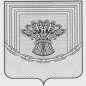 Совет депутатовУглицкого сельского поселенияЧесменского муниципального района Челябинской областиРЕШЕНИЕот «29» декабря  2020 года	№ 26«О бюджете Углицкого сельскогопоселения на 2021 год и на плановыйпериод 2022 и 2023  годов»соответствии с Бюджетным кодексом Российской Федерации, Федеральным законом «Об общих принципах организации местного самоуправления в Российской Федерации», Уставом Углицкого сельского поселения, Положением о бюджетном процессе в Углицком сельском поселении, Совет депутатов Углицкого сельского поселенияРЕШАЕТ:Статья 1. Основные характеристики бюджета Углицкого сельского поселения на 2021 год и на плановый период 2022 и 2023 годов.1.Утвердить основные характеристики бюджета Углицкого сельского поселения на 2021 год:прогнозируемый общий объем доходов бюджета Углицкого сельского поселения в сумме 5 587 900,00 рублей, в том числе безвозмездные поступления от других бюджетов бюджетной системы Российской Федерации в сумме 4 164 400,00 рублей;общий  объем  расходов  бюджета  Углицкого  сельского   поселения  в  сумме5 587 900,00 рублей;дефицит  (профицит)  бюджета  Углицкого  сельского  поселения   в  сумме  0,0рублей.2.Утвердить основные характеристики бюджета Углицкого сельского поселения на 2022 год и на 2023 год:прогнозируемый   общий   объем   доходов   бюджета   Углицкого   сельскогопоселения на 2022 год в сумме 2 827 400,00 рублей, в том числе безвозмездные поступления от других бюджетов бюджетной системы Российской Федерации в сумме 1 401 000,00 рублей и на 2023 год в сумме 2 854 600,00 рублей, в том числе безвозмездные поступления от других бюджетов системы Российской Федерации в сумме 1 426 400,00 рублей;общий объем расходов бюджета Углицкого сельского  поселения на 2022 год  всумме 2 827 400,00 рублей, в том числе условно утвержденные расходы в сумме 68 000,00 рублей, и на 2023 год в сумме 2 854 600,00 рублей, в том числе условно утвержденные расходы в сумме 137 000,00 рублей;дефицит (профицит) бюджета Углицкого сельского поселения на 2022 год в сумме 0,0 рублей и на 2023 год в сумме 0,0 тыс. рублей;Статья 2. Использование остатков средств бюджета Углицкого сельского поселения на 1 января 2021 года.Утвердить объем остатков средств бюджета Углицкого сельского поселения на 1 января 2021 года в сумме 100 000,00 рублей, направляемых на покрытие временных кассовых разрывов, возникающих в ходе исполнения бюджета Углицкого сельского поселения в 2021 году.Статья 3. Нормативы доходов бюджета Углицкого сельского поселения на 2021 год и на плановый период 2022 и 2023 годовУтвердить нормативы доходов в бюджет Углицкого сельского поселения на 2021 года и на плановый период 2022 и 2023 годов согласно приложению 1.Статья 4. Главные администраторы доходов бюджета Углицкого сельского поселения и источников финансирования дефицита бюджета Углицкого сельского поселенияУтвердить перечень главных администраторов доходов бюджета Углицкого сельского поселения согласно приложению 2.Утвердить перечень главных администраторов источников финансирования дефицита бюджета Углицкого сельского поселения согласно приложению 3.Статья 5. Бюджетные ассигнования на 2021 год и на плановый период 2022 и 2023 годов.Утвердить общий объем бюджетных ассигнований на исполнение публичных нормативных обязательств бюджета Углицкого сельского поселения на 2021 год в сумме 0,0 рублей, на 2022 год в сумме 0,0 рублей и на 2023 год в сумме 0,0 рублей.Утвердить:распределение бюджетных ассигнований по разделам, подразделам, целевым статьям (муниципальным программам и не программным направлениям деятельности), группам видов расходов классификации бюджета Углицкого сельского поселения на 2021 год согласно приложению 4, на плановый период 2022 и 2023 годов согласно приложению 5.ведомственную структуру расходов бюджета Углицкого сельского поселения на 2021 год согласно приложению 6, на плановый период 2022 и 2023 годов согласно приложению 7.Статья 6. Особенности	исполнения	бюджета	Углицкого	сельскогопоселения в 2021 году.Установить следующие основания для внесения в 2021 году изменений в показатели сводной бюджетной росписи бюджета Углицкого сельского поселения,связанные с особенностями исполнения бюджета Углицкого сельского поселения и (или) перераспределения бюджетных ассигнований между главными распорядителями средств бюджета Углицкого сельского поселения:изменение бюджетной классификации Российской Федерации, в том числе для отражения межбюджетных трансфертов;2) поступление в доход бюджета Углицкого сельского поселения средств, полученных в адрес муниципальных казенных учреждений от добровольных пожертвований;3)	поступление	в	доход	бюджета	Углицкого	сельскогопоселения средств, полученных в адрес муниципальных казенных учреждений в возмещение ущерба при возникновении страховых случаев.Установить, что доведение лимитов бюджетных обязательств на 2021 год и финансирование в 2021 году (в том числе формирование заявок на оплату расходов) осуществляется с учетом следующей приоритетности расходов:1) оплата труда и начисления на оплату труда2) исполнение публичных нормативных обязательств;3) ликвидация последствий чрезвычайных ситуаций;4) оплата коммунальных услуг и услуг связи, арендной платы за пользование помещениями, арендуемыми муниципальными казенными учреждениями;5) уплата муниципальными казенными учреждениями налогов и сборов;Доведение лимитов бюджетных обязательств на 2021 год по иным направлениям, не указанным в настоящей части, осуществляется в соответствии с распоряжениями Администрации Углицкого сельского поселения.Статья 7. Верхний предел муниципального внутреннего долга. Предельный объем муниципального долга. Предельный объем расходов на обслуживание муниципального долга. Предельный объем муниципальных заимствований.Установить верхний предел муниципального внутреннего долга бюджета Углицкого сельского поселения:на 1 января 2022 года в сумме 71 175,00 рублей, в том числе верхний предел долга по муниципальным гарантиям в сумме 0,0 рублей;на 1 января 2023 года в сумме 71 320,00 рублей, в том числе верхний предел долга по муниципальным гарантиям в сумме 0,0 рублей;на 1 января 2024 года в сумме 71 410,00 рублей, в том числе верхний предел долга по муниципальным гарантиям в сумме 0,0 рублей.Установить объем расходов на обслуживание муниципального долга на 2021 годсумме 0,0 рублей, на 2022 год в сумме 0,0 рублей, на 2023 год в сумме 0,0 рублей.3.Установить предельный объем муниципальных заимствований, направляемых на финансирование дефицита местного бюджета и погашение долговых обязательств, на 2021 год в сумме 0,0 рублей, на 2022 год в сумме 0,0 рублей, на 2023 год в сумме 0,0 рублей.Статья 8. Программы муниципальных гарантий, муниципальных внутренних и внешних заимствований.Утвердить Программу муниципальных гарантий бюджета Углицкого сельского поселения на 2021 год согласно приложению 8 и программу муниципальный гарантий бюджета Углицкого сельского поселения на плановый период 2022 и 2023 годов согласно приложению 9.Утвердить Программу муниципальных внутренних и внешних заимствований бюджета Углицкого сельского поселения на 2021 год согласно приложению 10 и программу муниципальный внутренних и внешних заимствований бюджета Углицкого сельского поселения на плановый период 2022 и 2023 годов согласно приложению 11.Статья 9.Межбюджетные трансферты бюджету Чесменского муниципального района из бюджета Углицкого сельского поселения.Утвердить общий объем межбюджетных трансфертов, предоставляемых бюджету Чесменского муниципального района из бюджета Углицкого сельского поселения на 2021 год в сумме 0,0 тыс. рублей, на 2022 год в сумме 0,0 рублей, на 2023 год в сумме 0,0 рублей.Статья 10. Источники финансирования дефицита бюджета Углицкого сельского поселения.Утвердить источники внутреннего финансирования дефицита бюджета на 2021 год согласно приложению 12, на плановый период 2022 и 2023 годов согласно приложению13.Председатель Совета депутатовА.А. БелозаровичГлава сельского поселенияС.Г. КургановПриложение 1решению Совета депутатов Углицкого сельского поселения «О бюджете Углицкого сельского поселения на 2021 годна плановый период 2022 и 2023 годов» от «29» декабря 2020 года  №26Нормативы доходов бюджета Углицкого сельского поселения на 2021 год и на плановый период 2022 и 2023 годов.23Приложение 2решению Совета депутатов Углицкого сельского  поселения «О бюджете Углицкого сельского  поселения на 2021 годна плановый период 2022 и 2023 годов" от 29 декабря 2020 года № 26ПЕРЕЧЕНЬ ГЛАВНЫХ АДМИНИСТРАТОРОВ ДОХОДОВБЮДЖЕТА УГЛИЦКОГО СЕЛЬСКОГО ПОСЕЛЕНИЯПримечание.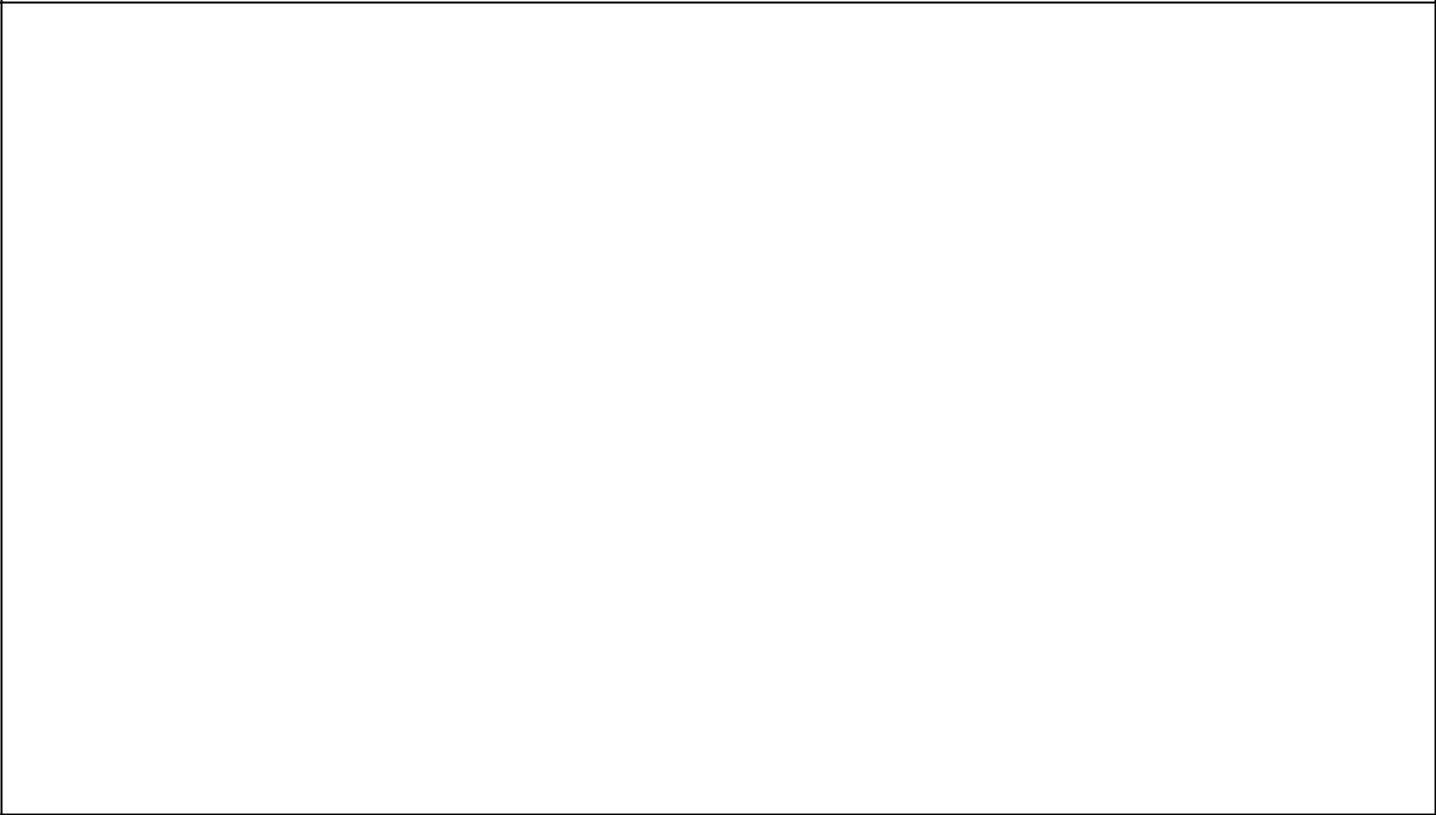 Главными администраторами доходов по группе доходов «2 00 00000 00 – безвозмездные поступления» являются уполномоченные органы местного самоуправления поселения:части дотаций – Администрация поселения;части субсидий, субвенций, иных безвозмездных поступлений – органы местного самоуправления поселения, уполномоченные в соответствии с законодательством Российской Федерации, Челябинской области и нормативными правовыми актами поселения на использование указанных денежных средств;части доходов бюджетов бюджетной системы Российской Федерации от возврата остатков субсидий, субвенций и иных межбюджетных трансфертов, имеющих целевое назначение, прошлых лет - уполномоченные органы местного самоуправления поселения, предоставившие субсидии, субвенции или иные межбюджетные трансферты в соответствии с нормативными правовыми актами Углицкого сельского поселения о бюджете поселения;части возврата остатков субсидий, субвенций и иных межбюджетных трансфертов, имеющих целевое назначение прошлыхлет - органы местного самоуправления поселения, получившие субсидии, субвенции или иные межбюджетные трансферты в соответствии с нормативными правовыми актами Углицкого сельского поселения о бюджете поселения;Администрирование данных поступлений осуществляется с применением кодов подвидов доходов, предусмотренных приказом Финансового управления администрации Чесменского муниципального района Челябинской области от 20 декабря 2019 года № 226 "Об утверждении перечней кодов подвидов по видам доходов".В части доходов, зачисляемых в бюджет поселения.Администрирование данных поступлений осуществляется с применением кодов подвидов доходов, предусмотренныхприказом Министерства финансов Российской Федерации от 08.06.2020 г. N 99н «"Об утверждении кодов (перечней кодов) бюджетной классификации Российской Федерации на 2021 год (на 2021 год и на плановый период 2022 и 2023 годов)".Администрирование данных поступлений осуществляется с применением кодов подвидов доходов,предусмотренных приказом Министерства финансов Челябинской области от 2 февраля 2015 года № 3-НП "Об утверждении перечней кодов подвидов по видам доходов".Приложение 3решению Совета депутатов Углицкого сельского поселения «О бюджете Углицкого сельского поселения на 2021 год и наплановый период 2022 и 2023 годов»от 29 декабря 2020 года № 26Переченьглавных администраторов источников финансирования дефицитабюджета Углицкого сельского поселенияПриложение №4к Решению Совета депутатов Углицкого сельского поселения"О бюджете Углицкого сельского поселения на 2021 годи на плановый период 2022 и 2023 годов"от "29" декабря 2020 г. № 26Распределение бюджетных ассигнований по разделам, подразделам, целевым статьям (муниципальным программам и непрограммным направлениям деятельности), группам видов расходовклассификации расходов бюджета Углицкого сельского поселения на 2021 годПриложение №5к Решению Совета депутатов Углицкого сельского поселения"О бюджете Углицкого сельского поселения на 2021 годи на плановый период 2022 и 2023 годов"от "29" декабря 2020 г. № 26Распределение бюджетных ассигнований по разделам, подразделам, целевым статьям (муниципальным программам и непрограммным направлениям деятельности), группам видов расходов классификации расходов Углицкого сельского поселения на плановый период 2022-2023 годовПриложение № 6к Решению Совета депутатов Углицкого сельского поселения"О бюджете Углицкого сельского поселения на 2021 годи на плановый период 2022 и 2023 годов"от "29" декабря 2020 г. № 26Ведомственная структура расходов бюджета Углицкого сельского поселения на 2021 годПриложение № 7к Решению Совета депутатов Углицкого сельского поселения"О бюджете Углицкого сельского поселения на 2021 годи на плановый период 2022 и 2023 годов"от "29" декабря 2020 г. № 26            Ведомственная структура расходов бюджета Углицкого сельского  поселения на плановый период 2022 и 2023 годовПриложение № 12Решению Совета депутатов Углицкого сельского поселения "О бюджете Углицкого сельского поселения на 2021 годна плановый период 2022 и 2023 годов" от "29" декабря 2020 г. № 26Источники внутреннего финансирования дефицита бюджета на 2021 годПриложение № 13к Решению Совета депутатов Углицкого сельского поселения"О бюджете Углицкого сельского поселения на 2021 годи на плановый период 2022 и 2023 годов"                                                                                                                                                                                            от "29" декабря 2020 г. № 26              Источники внутреннего финансирования дефицита бюджета на плановый период 2022 и 2023 годовПриложение 8решению Совета депутатов Углицкого сельского поселения «О бюджете Углицкого сельского поселения на 2021 год и наплановый период 2022 и 2023 годов»от 29 декабря 2020 года № 26Программамуниципальных гарантий на 2021 годПредоставление муниципальных гарантий в валюте Российской Федерации в 2021 году не планируется.Приложение 9решению Совета депутатов Углицкого сельского поселения «О бюджете Углицкого сельского поселения на 2021 год и наплановый период 2022 и 2023 годов»от 29 декабря 2020 года № 26Программамуниципальных гарантий на плановый период 2022 и 2023 годовПредоставление муниципальных гарантий в валюте Российской Федерации в 2022 и 2023 годах не планируетсяПриложение 10решению Совета депутатов Углицкого сельского поселения «О бюджете Углицкого сельского поселения на 2021 год и наплановый период на 2022 и 2023 годов»от 29 декабря 2020 года № 26Программамуниципальных внутренних и внешних заимствований на 2021 годМуниципальные внутренние и внешние заимствования в 2021 году не планируются.Приложение 11решению Совета депутатов Углицкого сельского поселения «О бюджете Углицкого сельского поселения на 2021 год и наплановый период 2022 и 2023 годов»от 29 декабря 2020 года № 26Программамуниципальных внутренних и внешних заимствований на плановый период2022 и 2023 годовМуниципальные внутренние и внешние заимствования в 2022 и 2023 годах не планируются.(в процентах)БюджетНаименование доходаНаименование доходаНаименование доходасельскогопоселенияДоходы   от   погашения   задолженности   и   перерасчетов   поДоходы   от   погашения   задолженности   и   перерасчетов   поДоходы   от   погашения   задолженности   и   перерасчетов   поДоходы   от   погашения   задолженности   и   перерасчетов   поДоходы   от   погашения   задолженности   и   перерасчетов   поДоходы   от   погашения   задолженности   и   перерасчетов   поДоходы   от   погашения   задолженности   и   перерасчетов   поДоходы   от   погашения   задолженности   и   перерасчетов   поДоходы   от   погашения   задолженности   и   перерасчетов   поДоходы   от   погашения   задолженности   и   перерасчетов   поотмененным налогам, сборам и иным обязательным платежамотмененным налогам, сборам и иным обязательным платежамотмененным налогам, сборам и иным обязательным платежамотмененным налогам, сборам и иным обязательным платежамотмененным налогам, сборам и иным обязательным платежамотмененным налогам, сборам и иным обязательным платежамотмененным налогам, сборам и иным обязательным платежамотмененным налогам, сборам и иным обязательным платежамотмененным налогам, сборам и иным обязательным платежамотмененным налогам, сборам и иным обязательным платежамЗемельный  налог  (по  обязательствам,Земельный  налог  (по  обязательствам,Земельный  налог  (по  обязательствам,Земельный  налог  (по  обязательствам,Земельный  налог  (по  обязательствам,Земельный  налог  (по  обязательствам,возникшим  до  1  января  2006возникшим  до  1  января  2006возникшим  до  1  января  2006возникшим  до  1  января  2006100года), мобилизуемый на территориях сельских поселенийгода), мобилизуемый на территориях сельских поселенийгода), мобилизуемый на территориях сельских поселенийгода), мобилизуемый на территориях сельских поселенийгода), мобилизуемый на территориях сельских поселенийгода), мобилизуемый на территориях сельских поселенийгода), мобилизуемый на территориях сельских поселенийгода), мобилизуемый на территориях сельских поселенийгода), мобилизуемый на территориях сельских поселений100года), мобилизуемый на территориях сельских поселенийгода), мобилизуемый на территориях сельских поселенийгода), мобилизуемый на территориях сельских поселенийгода), мобилизуемый на территориях сельских поселенийгода), мобилизуемый на территориях сельских поселенийгода), мобилизуемый на территориях сельских поселенийгода), мобилизуемый на территориях сельских поселенийгода), мобилизуемый на территориях сельских поселенийгода), мобилизуемый на территориях сельских поселенийДоходы    от    использования    имущества,    находящегося    вДоходы    от    использования    имущества,    находящегося    вДоходы    от    использования    имущества,    находящегося    вДоходы    от    использования    имущества,    находящегося    вДоходы    от    использования    имущества,    находящегося    вДоходы    от    использования    имущества,    находящегося    вДоходы    от    использования    имущества,    находящегося    вДоходы    от    использования    имущества,    находящегося    вДоходы    от    использования    имущества,    находящегося    вДоходы    от    использования    имущества,    находящегося    вгосударственной и муниципальной собственностигосударственной и муниципальной собственностигосударственной и муниципальной собственностигосударственной и муниципальной собственностигосударственной и муниципальной собственностигосударственной и муниципальной собственностигосударственной и муниципальной собственностигосударственной и муниципальной собственностиДоходыототразмещения  временно  свободных  средствразмещения  временно  свободных  средствразмещения  временно  свободных  средствразмещения  временно  свободных  средствразмещения  временно  свободных  средствразмещения  временно  свободных  средствбюджетов100сельских поселенийсельских поселенийсельских поселенийсельских поселенийсельских поселений100сельских поселенийсельских поселенийсельских поселенийсельских поселенийсельских поселенийПлата,  поступившая  в  рамках  договора  за  предоставление  права  наПлата,  поступившая  в  рамках  договора  за  предоставление  права  наПлата,  поступившая  в  рамках  договора  за  предоставление  права  наПлата,  поступившая  в  рамках  договора  за  предоставление  права  наПлата,  поступившая  в  рамках  договора  за  предоставление  права  наПлата,  поступившая  в  рамках  договора  за  предоставление  права  наПлата,  поступившая  в  рамках  договора  за  предоставление  права  наПлата,  поступившая  в  рамках  договора  за  предоставление  права  наПлата,  поступившая  в  рамках  договора  за  предоставление  права  наПлата,  поступившая  в  рамках  договора  за  предоставление  права  наразмещение  и  эксплуатацию  нестационарного  торгового  объекта,размещение  и  эксплуатацию  нестационарного  торгового  объекта,размещение  и  эксплуатацию  нестационарного  торгового  объекта,размещение  и  эксплуатацию  нестационарного  торгового  объекта,размещение  и  эксплуатацию  нестационарного  торгового  объекта,размещение  и  эксплуатацию  нестационарного  торгового  объекта,размещение  и  эксплуатацию  нестационарного  торгового  объекта,размещение  и  эксплуатацию  нестационарного  торгового  объекта,размещение  и  эксплуатацию  нестационарного  торгового  объекта,размещение  и  эксплуатацию  нестационарного  торгового  объекта,установкуустановкуиэксплуатациюэксплуатациюрекламныхконструкцийконструкцийназемлях  или100земельных   участках,   находящихся   в   собственности   сельскихземельных   участках,   находящихся   в   собственности   сельскихземельных   участках,   находящихся   в   собственности   сельскихземельных   участках,   находящихся   в   собственности   сельскихземельных   участках,   находящихся   в   собственности   сельскихземельных   участках,   находящихся   в   собственности   сельскихземельных   участках,   находящихся   в   собственности   сельскихземельных   участках,   находящихся   в   собственности   сельскихземельных   участках,   находящихся   в   собственности   сельскихземельных   участках,   находящихся   в   собственности   сельских100земельных   участках,   находящихся   в   собственности   сельскихземельных   участках,   находящихся   в   собственности   сельскихземельных   участках,   находящихся   в   собственности   сельскихземельных   участках,   находящихся   в   собственности   сельскихземельных   участках,   находящихся   в   собственности   сельскихземельных   участках,   находящихся   в   собственности   сельскихземельных   участках,   находящихся   в   собственности   сельскихземельных   участках,   находящихся   в   собственности   сельскихземельных   участках,   находящихся   в   собственности   сельскихземельных   участках,   находящихся   в   собственности   сельскихпоселений,  и  на  землях  или  земельных  участках,  государственнаяпоселений,  и  на  землях  или  земельных  участках,  государственнаяпоселений,  и  на  землях  или  земельных  участках,  государственнаяпоселений,  и  на  землях  или  земельных  участках,  государственнаяпоселений,  и  на  землях  или  земельных  участках,  государственнаяпоселений,  и  на  землях  или  земельных  участках,  государственнаяпоселений,  и  на  землях  или  земельных  участках,  государственнаяпоселений,  и  на  землях  или  земельных  участках,  государственнаяпоселений,  и  на  землях  или  земельных  участках,  государственнаяпоселений,  и  на  землях  или  земельных  участках,  государственнаясобственность на которые не разграниченасобственность на которые не разграниченасобственность на которые не разграниченасобственность на которые не разграниченасобственность на которые не разграниченасобственность на которые не разграниченасобственность на которые не разграниченаДоходы  от  оказания  платных  услуг  и  компенсации  затратДоходы  от  оказания  платных  услуг  и  компенсации  затратДоходы  от  оказания  платных  услуг  и  компенсации  затратДоходы  от  оказания  платных  услуг  и  компенсации  затратДоходы  от  оказания  платных  услуг  и  компенсации  затратДоходы  от  оказания  платных  услуг  и  компенсации  затратДоходы  от  оказания  платных  услуг  и  компенсации  затратДоходы  от  оказания  платных  услуг  и  компенсации  затратДоходы  от  оказания  платных  услуг  и  компенсации  затратДоходы  от  оказания  платных  услуг  и  компенсации  затратгосударствагосударствагосударстваДоходы  от  оказания  информационных  услуг  органами  местногоДоходы  от  оказания  информационных  услуг  органами  местногоДоходы  от  оказания  информационных  услуг  органами  местногоДоходы  от  оказания  информационных  услуг  органами  местногоДоходы  от  оказания  информационных  услуг  органами  местногоДоходы  от  оказания  информационных  услуг  органами  местногоДоходы  от  оказания  информационных  услуг  органами  местногоДоходы  от  оказания  информационных  услуг  органами  местногоДоходы  от  оказания  информационных  услуг  органами  местногоДоходы  от  оказания  информационных  услуг  органами  местногосамоуправления   сельских   поселений,   казенными   учреждениямисамоуправления   сельских   поселений,   казенными   учреждениямисамоуправления   сельских   поселений,   казенными   учреждениямисамоуправления   сельских   поселений,   казенными   учреждениямисамоуправления   сельских   поселений,   казенными   учреждениямисамоуправления   сельских   поселений,   казенными   учреждениямисамоуправления   сельских   поселений,   казенными   учреждениямисамоуправления   сельских   поселений,   казенными   учреждениямисамоуправления   сельских   поселений,   казенными   учреждениямисамоуправления   сельских   поселений,   казенными   учреждениями100сельских поселенийсельских поселенийсельских поселенийсельских поселенийсельских поселенийПлата  заПлата  заоказание  услугоказание  услугоказание  услугпо  присоединениюпо  присоединениюобъектовобъектовдорожногосервиса  к  автомобильным  дорогам  общего  пользования  местногосервиса  к  автомобильным  дорогам  общего  пользования  местногосервиса  к  автомобильным  дорогам  общего  пользования  местногосервиса  к  автомобильным  дорогам  общего  пользования  местногосервиса  к  автомобильным  дорогам  общего  пользования  местногосервиса  к  автомобильным  дорогам  общего  пользования  местногосервиса  к  автомобильным  дорогам  общего  пользования  местногосервиса  к  автомобильным  дорогам  общего  пользования  местногосервиса  к  автомобильным  дорогам  общего  пользования  местногосервиса  к  автомобильным  дорогам  общего  пользования  местного100значения, зачисляемая в бюджеты сельских поселенийзначения, зачисляемая в бюджеты сельских поселенийзначения, зачисляемая в бюджеты сельских поселенийзначения, зачисляемая в бюджеты сельских поселенийзначения, зачисляемая в бюджеты сельских поселенийзначения, зачисляемая в бюджеты сельских поселенийзначения, зачисляемая в бюджеты сельских поселенийзначения, зачисляемая в бюджеты сельских поселенийПрочиедоходыдоходыдоходыот  оказания  платныхот  оказания  платныхуслуг(работ)  получателями(работ)  получателями(работ)  получателями100средств бюджетов сельских поселенийсредств бюджетов сельских поселенийсредств бюджетов сельских поселенийсредств бюджетов сельских поселенийсредств бюджетов сельских поселенийсредств бюджетов сельских поселений100средств бюджетов сельских поселенийсредств бюджетов сельских поселенийсредств бюджетов сельских поселенийсредств бюджетов сельских поселенийсредств бюджетов сельских поселенийсредств бюджетов сельских поселенийДоходы, поступающие в порядке возмещения расходов, понесенных вДоходы, поступающие в порядке возмещения расходов, понесенных вДоходы, поступающие в порядке возмещения расходов, понесенных вДоходы, поступающие в порядке возмещения расходов, понесенных вДоходы, поступающие в порядке возмещения расходов, понесенных вДоходы, поступающие в порядке возмещения расходов, понесенных вДоходы, поступающие в порядке возмещения расходов, понесенных вДоходы, поступающие в порядке возмещения расходов, понесенных вДоходы, поступающие в порядке возмещения расходов, понесенных вДоходы, поступающие в порядке возмещения расходов, понесенных в100связи с эксплуатацией имущества сельских поселенийсвязи с эксплуатацией имущества сельских поселенийсвязи с эксплуатацией имущества сельских поселенийсвязи с эксплуатацией имущества сельских поселенийсвязи с эксплуатацией имущества сельских поселенийсвязи с эксплуатацией имущества сельских поселенийсвязи с эксплуатацией имущества сельских поселенийсвязи с эксплуатацией имущества сельских поселений100связи с эксплуатацией имущества сельских поселенийсвязи с эксплуатацией имущества сельских поселенийсвязи с эксплуатацией имущества сельских поселенийсвязи с эксплуатацией имущества сельских поселенийсвязи с эксплуатацией имущества сельских поселенийсвязи с эксплуатацией имущества сельских поселенийсвязи с эксплуатацией имущества сельских поселенийсвязи с эксплуатацией имущества сельских поселенийПрочие доходы от компенсации затрат бюджетов сельских поселенийПрочие доходы от компенсации затрат бюджетов сельских поселенийПрочие доходы от компенсации затрат бюджетов сельских поселенийПрочие доходы от компенсации затрат бюджетов сельских поселенийПрочие доходы от компенсации затрат бюджетов сельских поселенийПрочие доходы от компенсации затрат бюджетов сельских поселенийПрочие доходы от компенсации затрат бюджетов сельских поселенийПрочие доходы от компенсации затрат бюджетов сельских поселенийПрочие доходы от компенсации затрат бюджетов сельских поселенийПрочие доходы от компенсации затрат бюджетов сельских поселений100Доходы от административных платежей и сборовДоходы от административных платежей и сборовДоходы от административных платежей и сборовДоходы от административных платежей и сборовДоходы от административных платежей и сборовДоходы от административных платежей и сборовДоходы от административных платежей и сборовДоходы от административных платежей и сборовПлатежи,Платежи,взимаемыевзимаемыеорганамиместногоместногосамоуправлениясамоуправления(организациями)  сельских  поселений  за  выполнение  определенных(организациями)  сельских  поселений  за  выполнение  определенных(организациями)  сельских  поселений  за  выполнение  определенных(организациями)  сельских  поселений  за  выполнение  определенных(организациями)  сельских  поселений  за  выполнение  определенных(организациями)  сельских  поселений  за  выполнение  определенных(организациями)  сельских  поселений  за  выполнение  определенных(организациями)  сельских  поселений  за  выполнение  определенных(организациями)  сельских  поселений  за  выполнение  определенных(организациями)  сельских  поселений  за  выполнение  определенных100функцийДоходы от штрафов, санкций, возмещения ущербаДоходы от штрафов, санкций, возмещения ущербаДоходы от штрафов, санкций, возмещения ущербаДоходы от штрафов, санкций, возмещения ущербаДоходы от штрафов, санкций, возмещения ущербаДоходы от штрафов, санкций, возмещения ущербаДоходы от штрафов, санкций, возмещения ущербаДоходы от штрафов, санкций, возмещения ущербаПлатежи в целях возмещения убытков, причиненных уклонением отПлатежи в целях возмещения убытков, причиненных уклонением отПлатежи в целях возмещения убытков, причиненных уклонением отПлатежи в целях возмещения убытков, причиненных уклонением отПлатежи в целях возмещения убытков, причиненных уклонением отПлатежи в целях возмещения убытков, причиненных уклонением отПлатежи в целях возмещения убытков, причиненных уклонением отПлатежи в целях возмещения убытков, причиненных уклонением отПлатежи в целях возмещения убытков, причиненных уклонением отПлатежи в целях возмещения убытков, причиненных уклонением отзаключениязаключениязаключениясмуниципальным   органоммуниципальным   органоммуниципальным   органомсельскогосельскогопоселения100(муниципальным казенным учреждением) муниципального контракта,(муниципальным казенным учреждением) муниципального контракта,(муниципальным казенным учреждением) муниципального контракта,(муниципальным казенным учреждением) муниципального контракта,(муниципальным казенным учреждением) муниципального контракта,(муниципальным казенным учреждением) муниципального контракта,(муниципальным казенным учреждением) муниципального контракта,(муниципальным казенным учреждением) муниципального контракта,(муниципальным казенным учреждением) муниципального контракта,(муниципальным казенным учреждением) муниципального контракта,БюджетНаименование доходаНаименование доходаНаименование доходасельскогопоселенияа также иные денежные средства, подлежащие зачислению в бюджета также иные денежные средства, подлежащие зачислению в бюджета также иные денежные средства, подлежащие зачислению в бюджета также иные денежные средства, подлежащие зачислению в бюджета также иные денежные средства, подлежащие зачислению в бюджета также иные денежные средства, подлежащие зачислению в бюджета также иные денежные средства, подлежащие зачислению в бюджета также иные денежные средства, подлежащие зачислению в бюджета также иные денежные средства, подлежащие зачислению в бюджетсельского  поселения  за  нарушение  законодательства  Российскойсельского  поселения  за  нарушение  законодательства  Российскойсельского  поселения  за  нарушение  законодательства  Российскойсельского  поселения  за  нарушение  законодательства  Российскойсельского  поселения  за  нарушение  законодательства  Российскойсельского  поселения  за  нарушение  законодательства  Российскойсельского  поселения  за  нарушение  законодательства  Российскойсельского  поселения  за  нарушение  законодательства  Российскойсельского  поселения  за  нарушение  законодательства  РоссийскойФедерации  о  контрактной  системе  в  сфере  закупок  товаров,  работ,Федерации  о  контрактной  системе  в  сфере  закупок  товаров,  работ,Федерации  о  контрактной  системе  в  сфере  закупок  товаров,  работ,Федерации  о  контрактной  системе  в  сфере  закупок  товаров,  работ,Федерации  о  контрактной  системе  в  сфере  закупок  товаров,  работ,Федерации  о  контрактной  системе  в  сфере  закупок  товаров,  работ,Федерации  о  контрактной  системе  в  сфере  закупок  товаров,  работ,Федерации  о  контрактной  системе  в  сфере  закупок  товаров,  работ,Федерации  о  контрактной  системе  в  сфере  закупок  товаров,  работ,услуг для обеспечения государственных и муниципальных нужд (зауслуг для обеспечения государственных и муниципальных нужд (зауслуг для обеспечения государственных и муниципальных нужд (зауслуг для обеспечения государственных и муниципальных нужд (зауслуг для обеспечения государственных и муниципальных нужд (зауслуг для обеспечения государственных и муниципальных нужд (зауслуг для обеспечения государственных и муниципальных нужд (зауслуг для обеспечения государственных и муниципальных нужд (зауслуг для обеспечения государственных и муниципальных нужд (заисключением  муниципального  контракта,  финансируемого  за  счетисключением  муниципального  контракта,  финансируемого  за  счетисключением  муниципального  контракта,  финансируемого  за  счетисключением  муниципального  контракта,  финансируемого  за  счетисключением  муниципального  контракта,  финансируемого  за  счетисключением  муниципального  контракта,  финансируемого  за  счетисключением  муниципального  контракта,  финансируемого  за  счетисключением  муниципального  контракта,  финансируемого  за  счетисключением  муниципального  контракта,  финансируемого  за  счетсредств муниципального дорожного фонда)средств муниципального дорожного фонда)средств муниципального дорожного фонда)средств муниципального дорожного фонда)средств муниципального дорожного фонда)Платежи в целях возмещения убытков, причиненных уклонением отПлатежи в целях возмещения убытков, причиненных уклонением отПлатежи в целях возмещения убытков, причиненных уклонением отПлатежи в целях возмещения убытков, причиненных уклонением отПлатежи в целях возмещения убытков, причиненных уклонением отПлатежи в целях возмещения убытков, причиненных уклонением отПлатежи в целях возмещения убытков, причиненных уклонением отПлатежи в целях возмещения убытков, причиненных уклонением отПлатежи в целях возмещения убытков, причиненных уклонением отзаключениясмуниципальныммуниципальныморганомсельскогосельскогопоселенияпоселения(муниципальным казенным учреждением) муниципального контракта,(муниципальным казенным учреждением) муниципального контракта,(муниципальным казенным учреждением) муниципального контракта,(муниципальным казенным учреждением) муниципального контракта,(муниципальным казенным учреждением) муниципального контракта,(муниципальным казенным учреждением) муниципального контракта,(муниципальным казенным учреждением) муниципального контракта,(муниципальным казенным учреждением) муниципального контракта,(муниципальным казенным учреждением) муниципального контракта,финансируемого за счет средств муниципального дорожного фонда, афинансируемого за счет средств муниципального дорожного фонда, афинансируемого за счет средств муниципального дорожного фонда, афинансируемого за счет средств муниципального дорожного фонда, афинансируемого за счет средств муниципального дорожного фонда, афинансируемого за счет средств муниципального дорожного фонда, афинансируемого за счет средств муниципального дорожного фонда, афинансируемого за счет средств муниципального дорожного фонда, афинансируемого за счет средств муниципального дорожного фонда, а100также  иные  денежные  средства,  подлежащие  зачислению  в  бюджеттакже  иные  денежные  средства,  подлежащие  зачислению  в  бюджеттакже  иные  денежные  средства,  подлежащие  зачислению  в  бюджеттакже  иные  денежные  средства,  подлежащие  зачислению  в  бюджеттакже  иные  денежные  средства,  подлежащие  зачислению  в  бюджеттакже  иные  денежные  средства,  подлежащие  зачислению  в  бюджеттакже  иные  денежные  средства,  подлежащие  зачислению  в  бюджеттакже  иные  денежные  средства,  подлежащие  зачислению  в  бюджеттакже  иные  денежные  средства,  подлежащие  зачислению  в  бюджет100также  иные  денежные  средства,  подлежащие  зачислению  в  бюджеттакже  иные  денежные  средства,  подлежащие  зачислению  в  бюджеттакже  иные  денежные  средства,  подлежащие  зачислению  в  бюджеттакже  иные  денежные  средства,  подлежащие  зачислению  в  бюджеттакже  иные  денежные  средства,  подлежащие  зачислению  в  бюджеттакже  иные  денежные  средства,  подлежащие  зачислению  в  бюджеттакже  иные  денежные  средства,  подлежащие  зачислению  в  бюджеттакже  иные  денежные  средства,  подлежащие  зачислению  в  бюджеттакже  иные  денежные  средства,  подлежащие  зачислению  в  бюджетсельского  поселения  за  нарушение  законодательства  Российскойсельского  поселения  за  нарушение  законодательства  Российскойсельского  поселения  за  нарушение  законодательства  Российскойсельского  поселения  за  нарушение  законодательства  Российскойсельского  поселения  за  нарушение  законодательства  Российскойсельского  поселения  за  нарушение  законодательства  Российскойсельского  поселения  за  нарушение  законодательства  Российскойсельского  поселения  за  нарушение  законодательства  Российскойсельского  поселения  за  нарушение  законодательства  РоссийскойФедерации  о  контрактной  системе  в  сфере  закупок  товаров,  работ,Федерации  о  контрактной  системе  в  сфере  закупок  товаров,  работ,Федерации  о  контрактной  системе  в  сфере  закупок  товаров,  работ,Федерации  о  контрактной  системе  в  сфере  закупок  товаров,  работ,Федерации  о  контрактной  системе  в  сфере  закупок  товаров,  работ,Федерации  о  контрактной  системе  в  сфере  закупок  товаров,  работ,Федерации  о  контрактной  системе  в  сфере  закупок  товаров,  работ,Федерации  о  контрактной  системе  в  сфере  закупок  товаров,  работ,Федерации  о  контрактной  системе  в  сфере  закупок  товаров,  работ,услуг для обеспечения государственных и муниципальных нуждуслуг для обеспечения государственных и муниципальных нуждуслуг для обеспечения государственных и муниципальных нуждуслуг для обеспечения государственных и муниципальных нуждуслуг для обеспечения государственных и муниципальных нуждуслуг для обеспечения государственных и муниципальных нуждуслуг для обеспечения государственных и муниципальных нуждуслуг для обеспечения государственных и муниципальных нуждДенежные взыскания, налагаемые в возмещение ущерба, причиненногоДенежные взыскания, налагаемые в возмещение ущерба, причиненногоДенежные взыскания, налагаемые в возмещение ущерба, причиненногоДенежные взыскания, налагаемые в возмещение ущерба, причиненногоДенежные взыскания, налагаемые в возмещение ущерба, причиненногоДенежные взыскания, налагаемые в возмещение ущерба, причиненногоДенежные взыскания, налагаемые в возмещение ущерба, причиненногоДенежные взыскания, налагаемые в возмещение ущерба, причиненногоДенежные взыскания, налагаемые в возмещение ущерба, причиненногов результате незаконного или нецелевого использования бюджетныхв результате незаконного или нецелевого использования бюджетныхв результате незаконного или нецелевого использования бюджетныхв результате незаконного или нецелевого использования бюджетныхв результате незаконного или нецелевого использования бюджетныхв результате незаконного или нецелевого использования бюджетныхв результате незаконного или нецелевого использования бюджетныхв результате незаконного или нецелевого использования бюджетныхв результате незаконного или нецелевого использования бюджетных100средств (в части бюджетов сельских поселений)средств (в части бюджетов сельских поселений)средств (в части бюджетов сельских поселений)средств (в части бюджетов сельских поселений)средств (в части бюджетов сельских поселений)Доходы от прочих неналоговых доходовДоходы от прочих неналоговых доходовДоходы от прочих неналоговых доходовДоходы от прочих неналоговых доходовДоходы от прочих неналоговых доходовНевыясненныеНевыясненныепоступления,зачисляемые   взачисляемые   вбюджетыбюджетысельскихсельских100поселений100поселенийВозмещение потерь сельскохозяйственного производства, связанных сВозмещение потерь сельскохозяйственного производства, связанных сВозмещение потерь сельскохозяйственного производства, связанных сВозмещение потерь сельскохозяйственного производства, связанных сВозмещение потерь сельскохозяйственного производства, связанных сВозмещение потерь сельскохозяйственного производства, связанных сВозмещение потерь сельскохозяйственного производства, связанных сВозмещение потерь сельскохозяйственного производства, связанных сВозмещение потерь сельскохозяйственного производства, связанных сизъятиемсельскохозяйственныхсельскохозяйственныхсельскохозяйственныхугодий,расположенныхрасположенныхрасположенныхна100территориях сельских поселений (по обязательствам, возникшим до 1территориях сельских поселений (по обязательствам, возникшим до 1территориях сельских поселений (по обязательствам, возникшим до 1территориях сельских поселений (по обязательствам, возникшим до 1территориях сельских поселений (по обязательствам, возникшим до 1территориях сельских поселений (по обязательствам, возникшим до 1территориях сельских поселений (по обязательствам, возникшим до 1территориях сельских поселений (по обязательствам, возникшим до 1территориях сельских поселений (по обязательствам, возникшим до 1100территориях сельских поселений (по обязательствам, возникшим до 1территориях сельских поселений (по обязательствам, возникшим до 1территориях сельских поселений (по обязательствам, возникшим до 1территориях сельских поселений (по обязательствам, возникшим до 1территориях сельских поселений (по обязательствам, возникшим до 1территориях сельских поселений (по обязательствам, возникшим до 1территориях сельских поселений (по обязательствам, возникшим до 1территориях сельских поселений (по обязательствам, возникшим до 1территориях сельских поселений (по обязательствам, возникшим до 1января 2008 года)января 2008 года)января 2008 года)Прочие неналоговые доходы бюджетов сельских поселенийПрочие неналоговые доходы бюджетов сельских поселенийПрочие неналоговые доходы бюджетов сельских поселенийПрочие неналоговые доходы бюджетов сельских поселенийПрочие неналоговые доходы бюджетов сельских поселенийПрочие неналоговые доходы бюджетов сельских поселенийПрочие неналоговые доходы бюджетов сельских поселений100Средства самообложения граждан, зачисляемые в бюджеты сельскихСредства самообложения граждан, зачисляемые в бюджеты сельскихСредства самообложения граждан, зачисляемые в бюджеты сельскихСредства самообложения граждан, зачисляемые в бюджеты сельскихСредства самообложения граждан, зачисляемые в бюджеты сельскихСредства самообложения граждан, зачисляемые в бюджеты сельскихСредства самообложения граждан, зачисляемые в бюджеты сельскихСредства самообложения граждан, зачисляемые в бюджеты сельскихСредства самообложения граждан, зачисляемые в бюджеты сельских100поселений100поселенийИнициативные платежи, зачисляемые в бюджеты сельских поселенийИнициативные платежи, зачисляемые в бюджеты сельских поселенийИнициативные платежи, зачисляемые в бюджеты сельских поселенийИнициативные платежи, зачисляемые в бюджеты сельских поселенийИнициативные платежи, зачисляемые в бюджеты сельских поселенийИнициативные платежи, зачисляемые в бюджеты сельских поселенийИнициативные платежи, зачисляемые в бюджеты сельских поселенийИнициативные платежи, зачисляемые в бюджеты сельских поселенийИнициативные платежи, зачисляемые в бюджеты сельских поселений100Доходы  от  безвозмездных  поступлений  от  других  бюджетовДоходы  от  безвозмездных  поступлений  от  других  бюджетовДоходы  от  безвозмездных  поступлений  от  других  бюджетовДоходы  от  безвозмездных  поступлений  от  других  бюджетовДоходы  от  безвозмездных  поступлений  от  других  бюджетовДоходы  от  безвозмездных  поступлений  от  других  бюджетовДоходы  от  безвозмездных  поступлений  от  других  бюджетовДоходы  от  безвозмездных  поступлений  от  других  бюджетовДоходы  от  безвозмездных  поступлений  от  других  бюджетовбюджетной системы Российской Федерациибюджетной системы Российской Федерациибюджетной системы Российской Федерациибюджетной системы Российской Федерациибюджетной системы Российской ФедерацииДотации бюджетам сельских поселенийДотации бюджетам сельских поселенийДотации бюджетам сельских поселенийДотации бюджетам сельских поселенийДотации бюджетам сельских поселений100Субсидии бюджетам сельских поселенийСубсидии бюджетам сельских поселенийСубсидии бюджетам сельских поселенийСубсидии бюджетам сельских поселенийСубсидии бюджетам сельских поселений100Субвенции бюджетам сельских поселенийСубвенции бюджетам сельских поселенийСубвенции бюджетам сельских поселенийСубвенции бюджетам сельских поселенийСубвенции бюджетам сельских поселений100Иные межбюджетные трансферты, передаваемые бюджетам сельскихИные межбюджетные трансферты, передаваемые бюджетам сельскихИные межбюджетные трансферты, передаваемые бюджетам сельскихИные межбюджетные трансферты, передаваемые бюджетам сельскихИные межбюджетные трансферты, передаваемые бюджетам сельскихИные межбюджетные трансферты, передаваемые бюджетам сельскихИные межбюджетные трансферты, передаваемые бюджетам сельскихИные межбюджетные трансферты, передаваемые бюджетам сельскихИные межбюджетные трансферты, передаваемые бюджетам сельских100поселений100поселенийПрочие безвозмездные поступления в бюджеты сельских поселенийПрочие безвозмездные поступления в бюджеты сельских поселенийПрочие безвозмездные поступления в бюджеты сельских поселенийПрочие безвозмездные поступления в бюджеты сельских поселенийПрочие безвозмездные поступления в бюджеты сельских поселенийПрочие безвозмездные поступления в бюджеты сельских поселенийПрочие безвозмездные поступления в бюджеты сельских поселенийПрочие безвозмездные поступления в бюджеты сельских поселений100Доходы   отбезвозмездныхбезвозмездныхпоступленийпоступленийотгосударственныхгосударственныхгосударственных(муниципальных) организаций(муниципальных) организаций(муниципальных) организаций(муниципальных) организацийБезвозмездныеБезвозмездныепоступленияот  государственныхот  государственныхот  государственных(муниципальных)(муниципальных)(муниципальных)100организаций в бюджеты сельских поселенийорганизаций в бюджеты сельских поселенийорганизаций в бюджеты сельских поселенийорганизаций в бюджеты сельских поселенийорганизаций в бюджеты сельских поселений100организаций в бюджеты сельских поселенийорганизаций в бюджеты сельских поселенийорганизаций в бюджеты сельских поселенийорганизаций в бюджеты сельских поселенийорганизаций в бюджеты сельских поселенийДоходы  от  безвозмездных  поступлений  от  негосударственныхДоходы  от  безвозмездных  поступлений  от  негосударственныхДоходы  от  безвозмездных  поступлений  от  негосударственныхДоходы  от  безвозмездных  поступлений  от  негосударственныхДоходы  от  безвозмездных  поступлений  от  негосударственныхДоходы  от  безвозмездных  поступлений  от  негосударственныхДоходы  от  безвозмездных  поступлений  от  негосударственныхДоходы  от  безвозмездных  поступлений  от  негосударственныхДоходы  от  безвозмездных  поступлений  от  негосударственныхорганизацийорганизацийБезвозмездныеБезвозмездныепоступленияотнегосударственных  организацийнегосударственных  организацийнегосударственных  организацийнегосударственных  организацийв100бюджеты сельских поселенийбюджеты сельских поселенийбюджеты сельских поселений100бюджеты сельских поселенийбюджеты сельских поселенийбюджеты сельских поселенийДоходы от прочих безвозмездных поступленийДоходы от прочих безвозмездных поступленийДоходы от прочих безвозмездных поступленийДоходы от прочих безвозмездных поступленийДоходы от прочих безвозмездных поступленийДоходы от прочих безвозмездных поступленийПрочие безвозмездные поступления в бюджеты сельских поселенийПрочие безвозмездные поступления в бюджеты сельских поселенийПрочие безвозмездные поступления в бюджеты сельских поселенийПрочие безвозмездные поступления в бюджеты сельских поселенийПрочие безвозмездные поступления в бюджеты сельских поселенийПрочие безвозмездные поступления в бюджеты сельских поселенийПрочие безвозмездные поступления в бюджеты сельских поселенийПрочие безвозмездные поступления в бюджеты сельских поселений100БюджетНаименование доходасельскогопоселенияДоходы  от  перечислений  для  осуществления  возврата  (зачета)излишне  уплаченных  или  излишне  взысканных  сумм  налогов,сборов   и   иных   платежей,   а   также   сумм   процентов   занесвоевременное  осуществление  такого  возврата  и  процентов,начисленных на излишне взысканные суммыПеречисления   из   бюджетов   сельских   поселений   (в   бюджетыпоселений) для осуществления возврата (зачета) излишне уплаченныхили излишне взысканных сумм налогов, сборов и иных платежей, а100также  сумм  процентов  за  несвоевременное  осуществление  такоговозврата и процентов, начисленных на излишне взысканные суммыДоходы бюджетов бюджетной системы Российской Федерации отвозврата  остатков  субсидий,  субвенций  и  иных  межбюджетныхтрансфертов, имеющих целевое назначение, прошлых летДоходы  бюджетов  сельских  поселений  от  возврата  бюджетамибюджетной   системы   Российской   Федерации   остатков   субсидий,субвенций  и  иных  межбюджетных  трансфертов,  имеющих  целевое100назначение, прошлых лет, а также от возврата организациями остатковсубсидий прошлых летВозврат  остатков  субсидий,  субвенций  и  иных  межбюджетныхтрансфертов, имеющих целевое назначение, прошлых летВозврат  остатков  субсидий,  субвенций  и  иных  межбюджетныхтрансфертов, имеющих целевое назначение, прошлых лет из бюджетов100сельских поселенийКод бюджетной классификацииКод бюджетной классификацииКод бюджетной классификацииРоссийской федерацииРоссийской федерацииНаименование главного администратора доходов бюджета поселения, кода бюджетнойНаименование главного администратора доходов бюджета поселения, кода бюджетнойНаименование главного администратора доходов бюджета поселения, кода бюджетнойНаименование главного администратора доходов бюджета поселения, кода бюджетнойНаименование главного администратора доходов бюджета поселения, кода бюджетнойНаименование главного администратора доходов бюджета поселения, кода бюджетнойГлавногоНаименование главного администратора доходов бюджета поселения, кода бюджетнойНаименование главного администратора доходов бюджета поселения, кода бюджетнойНаименование главного администратора доходов бюджета поселения, кода бюджетнойГлавногоклассификации Российской Федерацииклассификации Российской Федерацииклассификации Российской Федерацииадминистратораклассификации Российской Федерацииклассификации Российской Федерацииклассификации Российской Федерацииадминистраторадоходов бюджета007Контрольно-счетная палата Челябинской областиКонтрольно-счетная палата Челябинской областиКонтрольно-счетная палата Челябинской областиДоходы от денежных взысканий (штрафов), поступающие в счет погашения задолженности,Доходы от денежных взысканий (штрафов), поступающие в счет погашения задолженности,Доходы от денежных взысканий (штрафов), поступающие в счет погашения задолженности,0071 16 10123 01 0000 140образовавшейся до 1 января 2020 года, подлежащие зачислению в бюджет муниципальногообразовавшейся до 1 января 2020 года, подлежащие зачислению в бюджет муниципальногообразовавшейся до 1 января 2020 года, подлежащие зачислению в бюджет муниципальногообразования по нормативам, действовавшим в 2019 году3,5образования по нормативам, действовавшим в 2019 году3,5образования по нормативам, действовавшим в 2019 году3,5034Главное контрольное управление Челябинской областиГлавное контрольное управление Челябинской областиГлавное контрольное управление Челябинской областиДоходы от денежных взысканий (штрафов), поступающие в счет погашения задолженности,Доходы от денежных взысканий (штрафов), поступающие в счет погашения задолженности,Доходы от денежных взысканий (штрафов), поступающие в счет погашения задолженности,0341 16 10123 01 0000 140образовавшейся до 1 января 2020 года, подлежащие зачислению в бюджет муниципальногообразовавшейся до 1 января 2020 года, подлежащие зачислению в бюджет муниципальногообразовавшейся до 1 января 2020 года, подлежащие зачислению в бюджет муниципальногообразования по нормативам, действовавшим в 2019 году3,5образования по нормативам, действовавшим в 2019 году3,5образования по нормативам, действовавшим в 2019 году3,5182Управление Федеральной Налоговой службы по Челябинской областиУправление Федеральной Налоговой службы по Челябинской областиУправление Федеральной Налоговой службы по Челябинской областиУправление Федеральной Налоговой службы по Челябинской области1821 01 02000 01 0000 1101 01 02000 01 0000 110Налог на доходы физических лиц3,41 01 02000 01 0000 1101 01 02000 01 0000 110Налог на доходы физических лиц1821 05 03010 01 0000 110Единый сельскохозяйственный налог 3,4Единый сельскохозяйственный налог 3,4Единый сельскохозяйственный налог 3,41821 06 01000 00 0000 110Налог на имущество физических лицНалог на имущество физических лиц3,4Налог на имущество физических лицНалог на имущество физических лиц1821 06 06000 00 0000 110Земельный налог 3,41821 09 00000 00 0000 000Задолженность и перерасчеты по отмененным налогам, сборам и иным обязательным платежамЗадолженность и перерасчеты по отмененным налогам, сборам и иным обязательным платежамЗадолженность и перерасчеты по отмененным налогам, сборам и иным обязательным платежам1821 09 00000 00 0000 0003,43,4974Администрация Углицкого сельского поселенияАдминистрация Углицкого сельского поселенияАдминистрация Углицкого сельского поселения974Чесменского муниципального района Челябинской областиЧесменского муниципального района Челябинской областиЧесменского муниципального района Челябинской областиЧесменского муниципального района Челябинской областиЧесменского муниципального района Челябинской областиЧесменского муниципального района Челябинской областиГосударственная пошлина за совершение нотариальных действий должностными лицамиГосударственная пошлина за совершение нотариальных действий должностными лицамиГосударственная пошлина за совершение нотариальных действий должностными лицами9741 08 04020 01 0000 110органов местного самоуправления, уполномоченными в соответствии с законодательнымиорганов местного самоуправления, уполномоченными в соответствии с законодательнымиорганов местного самоуправления, уполномоченными в соответствии с законодательнымиактами Российской Федерации на совершение нотариальных действий 2актами Российской Федерации на совершение нотариальных действий 2актами Российской Федерации на совершение нотариальных действий 2Доходы, получаемые в виде арендной платы, а также средства от продажи права на заключениеДоходы, получаемые в виде арендной платы, а также средства от продажи права на заключениеДоходы, получаемые в виде арендной платы, а также средства от продажи права на заключение9741 11 05025 10 0000 120договоров аренды за земли, находящиеся в собственности сельских поселений (за исключениемдоговоров аренды за земли, находящиеся в собственности сельских поселений (за исключениемдоговоров аренды за земли, находящиеся в собственности сельских поселений (за исключениемземельных участков муниципальных бюджетных и автономных учреждений)земельных участков муниципальных бюджетных и автономных учреждений)земельных участков муниципальных бюджетных и автономных учреждений)9741 11 05075 10 0000 120Доходы от сдачи в аренду имущества, составляющего казну сельских поселений (за исключениемДоходы от сдачи в аренду имущества, составляющего казну сельских поселений (за исключениемДоходы от сдачи в аренду имущества, составляющего казну сельских поселений (за исключением9741 11 05075 10 0000 120земельных участков)земельных участков)Прочие поступления от использования имущества, находящегося в собственности сельскихПрочие поступления от использования имущества, находящегося в собственности сельскихПрочие поступления от использования имущества, находящегося в собственности сельских9741 11 09045 10 0000 1201 11 09045 10 0000 120поселений (за исключением имущества муниципальных бюджетных и автономныхучреждений, апоселений (за исключением имущества муниципальных бюджетных и автономныхучреждений, апоселений (за исключением имущества муниципальных бюджетных и автономныхучреждений, атакже имущества муниципальных унитаргых предприятий, в том числе казенных)также имущества муниципальных унитаргых предприятий, в том числе казенных)также имущества муниципальных унитаргых предприятий, в том числе казенных)9741 13 01995 10 0000 130Прочие доходы от оказания платных услуг (работ) получателями средств бюджетов сельскихПрочие доходы от оказания платных услуг (работ) получателями средств бюджетов сельскихПрочие доходы от оказания платных услуг (работ) получателями средств бюджетов сельских9741 13 01995 10 0000 130поселенийпоселений9741 13 02995 10 0000 1301 13 02995 10 0000 130Прочие доходы от компенсации затрат бюджетов сельских поселенийПрочие доходы от компенсации затрат бюджетов сельских поселенийПрочие доходы от компенсации затрат бюджетов сельских поселений9741 14 13060 10 0000 410Доходы от приватизации имущества, находящегося в собственности сельских поселений, в частиДоходы от приватизации имущества, находящегося в собственности сельских поселений, в частиДоходы от приватизации имущества, находящегося в собственности сельских поселений, в части9741 14 13060 10 0000 410приватизации нефинансовых активов имущества казныприватизации нефинансовых активов имущества казныприватизации нефинансовых активов имущества казныприватизации нефинансовых активов имущества казныприватизации нефинансовых активов имущества казныприватизации нефинансовых активов имущества казны9741 14 06025 10 0000 430Доходы от продажи земельных участков, находящихся в собственности сельских поселений (заДоходы от продажи земельных участков, находящихся в собственности сельских поселений (заДоходы от продажи земельных участков, находящихся в собственности сельских поселений (за9741 14 06025 10 0000 430исключением земельных участков муниципальных бюджетных и автономных учреждений)исключением земельных участков муниципальных бюджетных и автономных учреждений)исключением земельных участков муниципальных бюджетных и автономных учреждений)исключением земельных участков муниципальных бюджетных и автономных учреждений)исключением земельных участков муниципальных бюджетных и автономных учреждений)исключением земельных участков муниципальных бюджетных и автономных учреждений)9741 15 02050 10 0000 140Платежи, взимаемые органами местного самоуправления (организациями) сельских  поселений9741 15 02050 10 0000 140за выполнение определенных функцийза выполнение определенных функцийШтрафы, неустойки, пени, уплаченные в случае просрочки исполнения поставщиком9741 16 07010 10 0000 140(подрядчиком, исполнителем) обязательств, предусмотренных муниципальным контрактом,заключенным муниципальным органом, казенным учреждением сельского поселенияИные штрафы, неустойки, пени, уплаченные в соответствии с законом или договором в случае9741 16 07090 10 0000 140неисполнения или ненадлежащего исполнения обязательств перед муниципальным органом,(муниципальным казенным учреждением) сельского поселения9741 16 09040 10 0000 140Денежные средства, изымаемые в собственность сельского поселения в соответствии с9741 16 09040 10 0000 140решениями судов (за исключением обвинительных приговоров судов)решениями судов (за исключением обвинительных приговоров судов)9741 16 10031 10 0000 140Возмещение ущерба при возникновении страховых случаев, когда выгодоприобретателями9741 16 10031 10 0000 140выступают получатели средств бюджета сельского поселениявыступают получатели средств бюджета сельского поселенияПрочее возмещение ущерба, причиненного муниципальному имуществу сельского поселения (за9741 16 10032 10 0000 140исключением имущества, закрепленного за муниципальными бюджетными (автономными)учреждениями, унитарными предприятиями)Платежи в целях возмещения убытков, причиненных уклонением от заключения смуниципальным органом сельского поселения (муниципальным казенным учреждением)муниципального контракта, а также иные денежные средства, подлежащие зачислению в бюджет9741 16 10061 10 0000 140сельского поселения за нарушение законодательства Российской Федерации о контрактнойсистеме в сфере закупок товаров, работ, услуг для обеспечения государственных имуниципальных нужд (за исключением муниципального контракта, финансируемого за счетсредств муниципального дорожного фонда)Платежи в целях возмещения убытков, причиненных уклонением от заключения смуниципальным органом сельского поселения (муниципальным казенным учреждением)9741 16 10062 10 0000 140муниципального контракта, финансируемого за счет средств муниципального дорожного фонда,9741 16 10062 10 0000 140а также иные денежные средства, подлежащие зачислению в бюджет сельского поселения заа также иные денежные средства, подлежащие зачислению в бюджет сельского поселения занарушение законодательства Российской Федерации о контрактной системе в сфере закупоктоваров, работ, услуг для обеспечения государственных и муниципальных нуждПлатежи в целях возмещения ущерба при расторжении муниципального контракта,заключенного с муниципальным органом сельского поселения (муниципальным казенным9741 16 10081 10 0000 140учреждением), в связи с односторонним отказом исполнителя (подрядчика) от его исполнения (заисключением муниципального контракта, финансируемого за счет средств муниципальногодорожного фонда)Платежи в целях возмещения ущерба при расторжении муниципального контракта,9741 16 10082 10 0000 140финансируемого за счет средств муниципального дорожного фонда сельского поселения, в связис односторонним отказом исполнителя (подрядчика) от его исполнения9741 16 10100 10 0000 140Денежные взыскания, налагаемые в возмещение ущерба, причиненного в результате незаконного9741 16 10100 10 0000 140или нецелевого использования бюджетных средств (в части бюджетов сельских поселений)или нецелевого использования бюджетных средств (в части бюджетов сельских поселений)Доходы от денежных взысканий (штрафов), поступающие в счет погашения задолженности,9741 16 10123 01 0000 140образовавшейся до 1 января 2020 года, подлежащие зачислению в бюджет муниципальногообразования по нормативам, действовавшим в 2019 году2,39741 17 01050 10 0000 180Невыясненные поступления, зачисляемые в бюджеты сельских поселений9741 17 05050 10 0000 180Прочие неналоговые доходы бюджетов сельских поселений9742 02 16001 10 0000 150Дотации бюджетам сельских поселений на выравнивание бюджетной обеспеченности из9742 02 16001 10 0000 150бюджетов муниципальных районовбюджетов муниципальных районовСубсидии бюджетам сельских поселений на строительство, модернизацию, ремонт и содержание9742 02 20041 10 0000 150автомобильных дорог общего пользования, в том числе дорог в поселениях (за исключениемавтомобильных дорог федерального значения)9742 02 29999 10 0000 150Прочие субсидии бюджетам сельских поселений9742 02 49999 10 0000 150Прочие межбюджетные трансферты, передаваемые бюджетам сельских поселений9742 02 30024 10 0000 150Субвенции бюджетам сельских поселений на выполнение передаваемых полномочий субъектов9742 02 30024 10 0000 150Российской ФедерацииРоссийской Федерации9742 02 35118 10 0000 150Субвенции бюджетам сельских поселений на осуществление первичного воинского учета на9742 02 35118 10 0000 150территориях, где отсутствуют военные комиссариатытерриториях, где отсутствуют военные комиссариатыМежбюджетные трансферты, передаваемые бюджетам сельских поселений из бюджетов9742 02 40014 10 0000 150муниципальных районов на осуществление части полномочий по решению вопросов местногозначения в соответствии с заключенными соглашениямиБезвозмездные поступления от физических и юридических лиц на финансовое обеспечение9742 07 05010 10 0000 150дорожной деятельности, в том числе добровольных пожертвований, в отношенииавтомобильных дорог общего пользования местного значения сельских поселений9742 07 05020 10 0000 150Поступления от денежных пожертвований, предоставляемых физическими лицами получателям9742 07 05020 10 0000 150средств бюджетов сельских поселенийсредств бюджетов сельских поселений9742 07 05030 10 0000 150Прочие безвозмездные поступления в бюджеты сельских поселенийПеречисления из бюджетов сельских поселенийпоселений (в бюджеты поселений) для9742 08 05000 10 0000 150осуществления возврата (зачета) излишне уплаченных или излишне взысканных сумм налогов,9742 08 05000 10 0000 150сборов и иных платежей, а также сумм процентов за несвоевременное осуществление такогосборов и иных платежей, а также сумм процентов за несвоевременное осуществление такоговозврата и процентов, начисленных на излишне взысканные суммыДоходы бюджетов сельских поселений от возврата остатков субсидий, субвенций и иных9742 18 60010 10 0000 150межбюджетных трансфертов, имеющих целевое назначение, прошлых лет из бюджетовмуниципальных районовВозврат остатков субсидий на реализацию мероприятий федеральной целевой программы9742 19 25018 10 0000 150"Устойчивое развитие сельских территорий на 2014-2017 годы и на период до 2020 года" избюджетов сельских поселенийВозврат остатков иных межбюджетных трансфертов на подключение общедоступных библиотек9742 19 45146 10 0000 150Российской Федерации к сети "Интернет" и развитие системы библиотечного дела с учетомзадачи расширения информационных технологий и оцифровки из бюджетов сельских поселений9742 19 45147 10 0000 150Возврат остатков иных межбюджетных трансфертов на государственную поддержку9742 19 45147 10 0000 150муниципальных учреждений культуры из бюджетов сельских поселениймуниципальных учреждений культуры из бюджетов сельских поселений9742 19 60010 10 0000 150Возврат прочих остатков субсидий, субвенций и иных межбюджетных трансфертов, имеющих9742 19 60010 10 0000 150целевое назначение, прошлых лет из бюджетов сельских поселенийцелевое назначение, прошлых лет из бюджетов сельских поселений994Контрольно-ревизионная комиссия Чесменского муниципального районаКонтрольно-ревизионная комиссия Чесменского муниципального районаИные штрафы, неустойки, пени, уплаченные в соответствии с законом или договором в случае9941 16 07090 10 0000 140неисполнения или ненадлежащего исполнения обязательств перед муниципальным органом,(муниципальным казенным учреждением) сельского поселения9941 16 10100 10 0000 140Денежные взыскания, налагаемые в возмещение ущерба, причиненного в результате незаконного9941 16 10100 10 0000 140или нецелевого использования бюджетных средств (в части бюджетов сельских поселений)или нецелевого использования бюджетных средств (в части бюджетов сельских поселений)Доходы от денежных взысканий (штрафов), поступающие в счет погашения задолженности,9941 16 10123 01 0000 140образовавшейся до 1 января 2020 года, подлежащие зачислению в бюджет муниципальногообразования по нормативам, действовавшим в 2019 году2,39941 17 01050 10 0000 180Невыясненные поступления, зачисляемые в бюджеты сельских поселений1 17 01050 10 0000 180Невыясненные поступления, зачисляемые в бюджеты сельских поселений2 00 00000 00 0000 000Безвозмездные поступления 1Безвозмездные поступления 1Код бюджетной классификацииКод бюджетной классификацииРоссийской ФедерацииРоссийской ФедерацииНаименование главного администратора источниковфинансирования дефицита бюджета Углицкогосельского поселения, кода бюджетной классификацииглавногоисточниковРоссийской Федерацииглавногофинансирования дефицитаадминис-финансирования дефицитаадминис-бюджета Углицкоготраторабюджета Углицкоготраторасельского поселениясельского поселения12312Администрация Углицкого сельского поселенияАдминистрация Углицкого сельского поселения974Получение кредитов от других бюджетов бюджетной01 03 01 00 10 0000 710системы Российской Федерации бюджетамипоселений в валюте Российской Федерации974Погашение бюджетами поселений кредитов от других01 03 01 00 10 0000 810бюджетов бюджетной системы РоссийскойФедерации в валюте Российской Федерации97401 05 02 01 10 0000 510Увеличение прочих остатков денежных средств01 05 02 01 10 0000 510бюджетов сельских поселенийбюджетов сельских поселений97401 05 02 01 10 0000 610Уменьшение прочих остатков денежных средств01 05 02 01 10 0000 610бюджетов сельских поселенийбюджетов сельских поселенийКод функциональной классификацииКод функциональной классификацииКод функциональной классификацииКод функциональной классификацииподраздгруппаразделподраздцелевая статьявидов2021разделелцелевая статьявидов2021елрасходоврасходовОбщегосударственные вопросы01001 509 200,0001001 509 200,00Функционирование высшего должностного лица субъекта0102Российской Федерации и муниципального образования0102500 750,00Российской Федерации и муниципального образования500 750,00Непрограммное направление расходов01029900000000500 750,00Глава муниципального образования01029900020300500 750,00Расходы на выплаты персоналу в целях обеспечения выполненияфункций государственными (муниципальными) органами,0102казенными учреждениями, органами управления0102казенными учреждениями, органами управлениягосударственными внебюджетными фондами9900020300100500 750,00Функционирование Правительства Российской Федерации,высших исполнительных органов государственной власти0104субъектов Российской Федерации, местных администраций1 008 450,00Непрограммное направление расходов010499000000001 008 450,0099000000001 008 450,00Финансовое обеспечение выполнения функций органамиместного самоуправления99000990001 008 450,00Расходы на выплаты персоналу в целях обеспечения выполненияфункций государственными (муниципальными) органами,0104казенными учреждениями, органами управления0104казенными учреждениями, органами управлениягосударственными внебюджетными фондами9900099000100738 250,00Закупка товаров, работ и услуг для государственных0104(муниципальных) нужд01049900099000200267 200,00(муниципальных) нужд9900099000200267 200,00Уплата налогов010499000997703 000,00Иные бюджетные ассигнования010499000997708003 000,00Национальная оборона0200113 500,00Мобилизационная и вневойсковая подготовка0203113 500,00Непрограммное направление расходов02039900000000113 500,00Осуществление первичного воинского учета на территориях, где0203отсутствуют военные комиссариаты02039900051180113 500,00отсутствуют военные комиссариаты9900051180113 500,00Расходы на выплаты персоналу в целях обеспечения выполненияфункций государственными (муниципальными) органами,0203казенными учреждениями, органами управления0203казенными учреждениями, органами управлениягосударственными внебюджетными фондами9900051180100107 600,00Закупка товаров, работ и услуг для государственных0203(муниципальных) нужд020399000511802005 900,00(муниципальных) нужд99000511802005 900,00Национальная безопасность и правоохранительная0300деятельность03001 502 300,00деятельность1 502 300,00Обеспечение пожарной безопасности03101 502 300,00Муниципальная программа "Защита населения и территорий отчрезвычайных ситуаций и обеспечение пожарной безопасности03101700000000Чесменского муниципального района на 2020-2022 г."1 502 300,00Обеспечение первичных мер пожарной безопасности в частисоздания условий для организации добровольной пожарной031017000S6020охраны1 502 300,00Закупка товаров, работ и услуг для государственных031017000S6020200(муниципальных) нужд031017000S60202001 502 300,00(муниципальных) нужд1 502 300,00Национальная экономикаНациональная экономика04001 480 400,001 480 400,00Дорожное хозяйство (дорожные фонды)Дорожное хозяйство (дорожные фонды)Дорожное хозяйство (дорожные фонды)04091 480 400,00Муниципальная программа "Развитие, содержание и ремонтМуниципальная программа "Развитие, содержание и ремонтМуниципальная программа "Развитие, содержание и ремонтМуниципальная программа "Развитие, содержание и ремонтсети дорог на территории Чесменского муниципального районасети дорог на территории Чесменского муниципального районасети дорог на территории Чесменского муниципального районасети дорог на территории Чесменского муниципального района04094000000000на 2020-2024 г."на 2020-2024 г."1 480 400,00Развитие сети дорогРазвитие сети дорог040940000000171 480 400,00Закупка товаров, работ и услуг для обеспеченияЗакупка товаров, работ и услуг для обеспеченияЗакупка товаров, работ и услуг для обеспечения04094000000017200государственных (муниципальных) нуждгосударственных (муниципальных) нуждгосударственных (муниципальных) нужд040940000000172001 480 400,00государственных (муниципальных) нуждгосударственных (муниципальных) нуждгосударственных (муниципальных) нужд1 480 400,00Жилищно - коммунальное хозяйствоЖилищно - коммунальное хозяйствоЖилищно - коммунальное хозяйство0500707 500,00Коммунальное хозяйствоКоммунальное хозяйство0502238 300,00Муниципальная программа "Модернизация объектовМуниципальная программа "Модернизация объектовМуниципальная программа "Модернизация объектовкоммунальной инфраструктуры в Чесменском муниципальномкоммунальной инфраструктуры в Чесменском муниципальномкоммунальной инфраструктуры в Чесменском муниципальномкоммунальной инфраструктуры в Чесменском муниципальном0502районе на 2019-2021 гг."районе на 2019-2021 гг."1800000000238 300,00Модернизация, реконструкция, капитальный ремонт иМодернизация, реконструкция, капитальный ремонт иМодернизация, реконструкция, капитальный ремонт иМодернизация, реконструкция, капитальный ремонт истроительство котельных, систем водоснабжения,строительство котельных, систем водоснабжения,строительство котельных, систем водоснабжения,0502водоотведения, систем электроснабженияводоотведения, систем электроснабженияводоотведения, систем электроснабжения1800000023238 300,00Закупка товаров, работ и услуг для обеспеченияЗакупка товаров, работ и услуг для обеспеченияЗакупка товаров, работ и услуг для обеспечения0502государственных (муниципальных) нуждгосударственных (муниципальных) нуждгосударственных (муниципальных) нужд05021800000023200238 300,00государственных (муниципальных) нуждгосударственных (муниципальных) нуждгосударственных (муниципальных) нужд1800000023200238 300,00БлагоустройствоБлагоустройство0503469 200,00Муниципальная программа "Благоустройство территорииМуниципальная программа "Благоустройство территорииМуниципальная программа "Благоустройство территорииМуниципальная программа "Благоустройство территорииУглицкого сельского поселения на 2021 год и на плановыйУглицкого сельского поселения на 2021 год и на плановыйУглицкого сельского поселения на 2021 год и на плановыйУглицкого сельского поселения на 2021 год и на плановый0503период 2022 и 2023 годов"период 2022 и 2023 годов"0100000000469 200,00Подпрограмма "Содержание объектов уличного освещения наПодпрограмма "Содержание объектов уличного освещения наПодпрограмма "Содержание объектов уличного освещения наПодпрограмма "Содержание объектов уличного освещения натерритории Углицкого сельского поселения на 2021 год и натерритории Углицкого сельского поселения на 2021 год и натерритории Углицкого сельского поселения на 2021 год и натерритории Углицкого сельского поселения на 2021 год и на0503плановый период 2022 и 2023 годов"плановый период 2022 и 2023 годов"плановый период 2022 и 2023 годов"0110000000434 200,00Уличное освещениеУличное освещение05030110060001434 200,00Закупка товаров, работ и услуг для государственныхЗакупка товаров, работ и услуг для государственныхЗакупка товаров, работ и услуг для государственных0503(муниципальных) нужд(муниципальных) нужд05030110060001200434 200,00(муниципальных) нужд(муниципальных) нужд0110060001200434 200,00Муниципальная подпрограмма "Прочие мероприятия поМуниципальная подпрограмма "Прочие мероприятия поМуниципальная подпрограмма "Прочие мероприятия поМуниципальная подпрограмма "Прочие мероприятия поблагоустройству территории Углицкого сельского поселениянаблагоустройству территории Углицкого сельского поселениянаблагоустройству территории Углицкого сельского поселениянаблагоустройству территории Углицкого сельского поселенияна05032021 год и на плановый период 2022 и 2023 годов"2021 год и на плановый период 2022 и 2023 годов"2021 год и на плановый период 2022 и 2023 годов"012000000035 000,00Прочие мероприятия по благоустройству сельских поселенийПрочие мероприятия по благоустройству сельских поселенийПрочие мероприятия по благоустройству сельских поселенийПрочие мероприятия по благоустройству сельских поселений0503012006000535 000,00012006000535 000,00Закупка товаров, работ и услуг для государственныхЗакупка товаров, работ и услуг для государственныхЗакупка товаров, работ и услуг для государственных0503(муниципальных) нужд(муниципальных) нужд0503012006000520035 000,00(муниципальных) нужд(муниципальных) нужд012006000520035 000,00Физическая культура и спортФизическая культура и спорт1100275 000,00Физическая культураФизическая культура1101275 000,00Муниципальная программа "Развитие физической культуры иМуниципальная программа "Развитие физической культуры иМуниципальная программа "Развитие физической культуры иМуниципальная программа "Развитие физической культуры испорта на территории Углицкого сельского поселения на 2021спорта на территории Углицкого сельского поселения на 2021спорта на территории Углицкого сельского поселения на 2021спорта на территории Углицкого сельского поселения на 20211101год и на плановый период 2022 и 2023 годов"год и на плановый период 2022 и 2023 годов"год и на плановый период 2022 и 2023 годов"0300000000275 000,00Проведение мероприятий в сфере физической культуры и спортаПроведение мероприятий в сфере физической культуры и спортаПроведение мероприятий в сфере физической культуры и спортаПроведение мероприятий в сфере физической культуры и спорта11010300000042275 000,000300000042275 000,00Расходы на выплаты персоналу в целях обеспечения выполненияРасходы на выплаты персоналу в целях обеспечения выполненияРасходы на выплаты персоналу в целях обеспечения выполненияРасходы на выплаты персоналу в целях обеспечения выполненияфункцийгосударственными(муниципальными)органами,1101казеннымиучреждениями,органамиуправления1101казеннымиучреждениями,органамиуправлениягосударственными внебюджетными фондамигосударственными внебюджетными фондамигосударственными внебюджетными фондами0300000042100255 000,00Закупка товаров, работ и услуг для государственныхЗакупка товаров, работ и услуг для государственныхЗакупка товаров, работ и услуг для государственных1101(муниципальных) нужд(муниципальных) нужд1101030000004220020 000,00(муниципальных) нужд(муниципальных) нужд030000004220020 000,00ИТОГО РАСХОДОВИТОГО РАСХОДОВ5 587 900,00Код функциональной классификацииКод функциональной классификацииКод функциональной классификацииподраздгруппаразделподраздцелевая статьявидов20222023елрасходоврасходовОбщегосударственные вопросы01001 386 300,001 386 300,0001001 386 300,001 386 300,00Функционирование высшего должностноголица субъекта Российской Федерации и0102муниципального образования500 750,00500 750,00Непрограммное направление расходов01029900000000500 750,00500 750,009900000000500 750,00500 750,00Глава муниципального образования01029900020300500 750,00500 750,00Расходы на выплаты персоналу в целяхобеспечения выполнения функцийгосударственными (муниципальными) органами,0102казенными учреждениями, органами управлениягосударственными внебюджетными фондами9900020300100500 750,00500 750,009900020300100500 750,00500 750,00Функционирование Правительства РоссийскойФедерации, высших исполнительных органов0104государственной власти субъектов Российской0104государственной власти субъектов РоссийскойФедерации, местных администраций885 550,00885 550,00Непрограммное направление расходов01049900000000885 550,00885 550,00Финансовое обеспечение выполнения органами0104местного самоуправления01049900099000885 550,00885 550,00местного самоуправления9900099000885 550,00885 550,00Расходы на выплаты персоналу в целяхобеспечения выполнения функцийгосударственными (муниципальными) органами,0104казенными учреждениями, органами управлениягосударственными внебюджетными фондами9900099000100738 250,00738 250,009900099000100738 250,00738 250,00Закупка товаров, работ и услуг для0104государственных (муниципальных) нужд01049900099000200147 300,00147 300,00государственных (муниципальных) нужд9900099000200147 300,00147 300,00Уплата налогов01049900099770--Иные бюджетные ассигнования01049900099770800--Национальная оборона0200114 600,00119 200,00Мобилизационная и вневойсковая подготовка0203114 600,00119 200,00114 600,00119 200,00Непрограммное направление расходов02039900000000114 600,00119 200,00Осуществление первичного воинского учета натерриториях, где отсутствуют военные0203комиссариаты9900051180114 600,00119 200,00Расходы на выплаты персоналу в целяхобеспечения выполнения функцийгосударственными (муниципальными) органами,0203казенными учреждениями, органами управлениягосударственными внебюджетными фондами9900051180100109 600,00114 400,009900051180100109 600,00114 400,00Закупка товаров, работ и услуг для0203государственных (муниципальных) нужд020399000511802005 000,004 800,00государственных (муниципальных) нужд99000511802005 000,004 800,00Национальная безопасность и0300правоохранительная деятельность0300582 300,00604 900,00правоохранительная деятельность582 300,00604 900,00Обеспечение пожарной безопасностиОбеспечение пожарной безопасности0310582 300,00604 900,00Муниципальная программа "Защита населения иМуниципальная программа "Защита населения иМуниципальная программа "Защита населения итерриторий от чрезвычайных ситуаций итерриторий от чрезвычайных ситуаций итерриторий от чрезвычайных ситуаций иобеспечение пожарной безопасностиобеспечение пожарной безопасности03101700000000Чесменского муниципального района на 2020-Чесменского муниципального района на 2020-Чесменского муниципального района на 2020-582 300,00604 900,002022 г."582 300,00604 900,00Обеспечение первичных мер пожарнойОбеспечение первичных мер пожарнойбезопасности в части создания условий длябезопасности в части создания условий длябезопасности в части создания условий для031017000S6020организации добровольной пожарной охраныорганизации добровольной пожарной охраныорганизации добровольной пожарной охраны582 300,00604 900,00Закупка товаров, работ и услуг дляЗакупка товаров, работ и услуг для031017000S6020200государственных (муниципальных) нуждгосударственных (муниципальных) нуждгосударственных (муниципальных) нужд031017000S6020200582 300,00604 900,00государственных (муниципальных) нуждгосударственных (муниципальных) нуждгосударственных (муниципальных) нужд582 300,00604 900,00Жилищно - коммунальное хозяйствоЖилищно - коммунальное хозяйство0500401 200,00332 200,00Благоустройство0503401 200,00332 200,00Муниципальная программа "БлагоустройствоМуниципальная программа "БлагоустройствоМуниципальная программа "Благоустройствотерритории Углицкого сельского поселениянатерритории Углицкого сельского поселениянатерритории Углицкого сельского поселенияна05032021 год и на плановый период 2022 и 20232021 год и на плановый период 2022 и 20232021 год и на плановый период 2022 и 202305032021 год и на плановый период 2022 и 20232021 год и на плановый период 2022 и 20232021 год и на плановый период 2022 и 2023годов"0100000000401 200,00332 200,00Муниципальная подпрограмма "СодержаниеМуниципальная подпрограмма "СодержаниеМуниципальная подпрограмма "Содержаниеобъектов уличного освещения на территорииобъектов уличного освещения на территорииобъектов уличного освещения на территории0503Углицкого сельского поселения на 2021 год иУглицкого сельского поселения на 2021 год иУглицкого сельского поселения на 2021 год и0503Углицкого сельского поселения на 2021 год иУглицкого сельского поселения на 2021 год иУглицкого сельского поселения на 2021 год ина плановый период 2022 и 2023 годов"на плановый период 2022 и 2023 годов"0110000000366 200,00297 200,00Уличное освещение05030110060001366 200,00297 200,00Закупка товаров, работ и услуг дляЗакупка товаров, работ и услуг для0503государственных (муниципальных) нуждгосударственных (муниципальных) нуждгосударственных (муниципальных) нужд05030110060001200366 200,00297 200,00государственных (муниципальных) нуждгосударственных (муниципальных) нуждгосударственных (муниципальных) нужд0110060001200366 200,00297 200,00Муниципальная подпрограмма "ПрочиеМуниципальная подпрограмма "Прочиемероприятия по благоустройству территориимероприятия по благоустройству территориимероприятия по благоустройству территории0503Углицкого сельского поселения на 2021 год и наУглицкого сельского поселения на 2021 год и наУглицкого сельского поселения на 2021 год и на0503Углицкого сельского поселения на 2021 год и наУглицкого сельского поселения на 2021 год и наУглицкого сельского поселения на 2021 год и наплановый период 2022 и 2023 годов"плановый период 2022 и 2023 годов"012000000035 000,0035 000,00Прочие мероприятия по благоустройствуПрочие мероприятия по благоустройствуПрочие мероприятия по благоустройству0503сельских поселений0503012006000535 000,0035 000,00сельских поселений012006000535 000,0035 000,00012006000535 000,0035 000,00Закупка товаров, работ и услуг дляЗакупка товаров, работ и услуг для0503государственных (муниципальных) нуждгосударственных (муниципальных) нуждгосударственных (муниципальных) нужд0503012006000520035 000,0035 000,00государственных (муниципальных) нуждгосударственных (муниципальных) нуждгосударственных (муниципальных) нужд012006000520035 000,0035 000,00Физическая культура и спортФизическая культура и спорт1100275 000,00275 000,00Физическая культураФизическая культура1101275 000,00275 000,00Муниципальная программа "РазвитиеМуниципальная программа "Развитиефизической культуры и спорта на территориифизической культуры и спорта на территориифизической культуры и спорта на территории1101Углицкого сельского поселения на 2021 год и наУглицкого сельского поселения на 2021 год и наУглицкого сельского поселения на 2021 год и на1101Углицкого сельского поселения на 2021 год и наУглицкого сельского поселения на 2021 год и наУглицкого сельского поселения на 2021 год и наплановый период 2022 и 2023 годов"плановый период 2022 и 2023 годов"0300000000275 000,00275 000,00Проведение мероприятий в сфере физическойПроведение мероприятий в сфере физическойПроведение мероприятий в сфере физической1101культуры и спорта11010300000042275 000,00275 000,00культуры и спорта0300000042275 000,00275 000,00Расходы   на   выплаты   персоналу   в   целяхРасходы   на   выплаты   персоналу   в   целяхРасходы   на   выплаты   персоналу   в   целяхобеспечениявыполненияфункцийгосударственными (муниципальными) органами,государственными (муниципальными) органами,государственными (муниципальными) органами,1101казенными учреждениями, органами управленияказенными учреждениями, органами управленияказенными учреждениями, органами управлениягосударственными внебюджетными фондамигосударственными внебюджетными фондамигосударственными внебюджетными фондами0300000042100255 000,00255 000,000300000042100255 000,00255 000,00Закупка товаров, работ и услуг дляЗакупка товаров, работ и услуг для1101государственных (муниципальных) нуждгосударственных (муниципальных) нуждгосударственных (муниципальных) нужд1101030000004220020 000,0020 000,00государственных (муниципальных) нуждгосударственных (муниципальных) нуждгосударственных (муниципальных) нужд030000004220020 000,0020 000,00ИТОГО РАСХОДОВИТОГО РАСХОДОВ2 759 400,002 717 600,002 759 400,002 717 600,00рубКод ведомственной классификацииКод ведомственной классификацииКод ведомственной классификацииКод ведомственной классификацииведомведомраздеподрацелеваягруппаствораздеподрацелеваявидов2021стволзделстатьявидов2021наименованиелзделстатьярасходовнаименованиерасходовАдминистрация Углицкого сельского поселенияЧесменского муниципального района Челябинской974областиОбщегосударственные вопросы97401001 509 200,00Функционирование высшего должностного лица субъекта9740102Российской Федерации и муниципального образования9740102500 750,00Российской Федерации и муниципального образования500 750,00Непрограммное направление расходов97401029900000000500 750,00Глава муниципального образования97401029900020300500 750,00Расходы на выплаты персоналу в целях обеспечениявыполнения функций государственными9740102(муниципальными) органами, казенными учреждениями,9740102органами управления государственными внебюджетными9900020300100500 750,00фондами9900020300100500 750,00Функционирование Правительства РоссийскойФедерации, высших исполнительных органов9740104государственной власти субъектов Российской9740104государственной власти субъектов РоссийскойФедерации, местных администраций1 008 450,00Непрограммное направление расходов974010499000000001 008 450,00Финансовое обеспечение выполнения функций органами9740104местного самоуправления974010499000990001 008 450,00местного самоуправления99000990001 008 450,00Расходы на выплаты персоналу в целях обеспечениявыполнения функций государственными(муниципальными) органами, казенными учреждениями,9740104органами управления государственными внебюджетнымифондами9900099000100738 250,00Закупка товаров, работ и услуг для государственных9740104(муниципальных) нужд97401049900099000200267 200,00(муниципальных) нужд9900099000200267 200,00Уплата налогов974010499000997703 000,00Иные бюджетные ассигнования974010499000997708003 000,00Национальная оборона9740200113 500,00Мобилизационная и вневойсковая подготовка9740203113 500,00Непрограммное направление расходов97402039900000000113 500,009900000000113 500,00Осуществление первичного воинского учета на9740203территориях, где отсутствуют военные комиссариаты97402039900051180113 500,00территориях, где отсутствуют военные комиссариаты9900051180113 500,00Расходы на выплаты персоналу в целях обеспечениявыполнения функций государственными(муниципальными) органами, казенными учреждениями,9740203органами управления государственными внебюджетнымифондами9900051180100107 600,00Закупка товаров, работ и услуг для государственных9740203(муниципальных) нужд974020399000511802005 900,00(муниципальных) нужд99000511802005 900,00Национальная безопасность и правоохранительная9740300деятельность97403001 502 300,00деятельность1 502 300,00Обеспечение пожарной безопасности97403101 502 300,00Муниципальная программа "Защита населения итерриторий от чрезвычайных ситуаций и обеспечение97403101700000000пожарной безопасности Чесменского муниципального97403101700000000пожарной безопасности Чесменского муниципальногорайона на 2020-2022 г."1 502 300,00Обеспечение первичных мер пожарной безопасности вОбеспечение первичных мер пожарной безопасности вОбеспечение первичных мер пожарной безопасности вчасти создания условий для организации добровольнойчасти создания условий для организации добровольнойчасти создания условий для организации добровольной974031017000S6020пожарной охраны1 502 300,00Закупка товаров, работ и услуг для государственныхЗакупка товаров, работ и услуг для государственныхЗакупка товаров, работ и услуг для государственных974031017000S6020200(муниципальных) нужд(муниципальных) нужд974031017000S60202001 502 300,00(муниципальных) нужд(муниципальных) нужд1 502 300,00Национальная экономикаНациональная экономика97404001 480 400,00Дорожное хозяйство (дорожные фонды)Дорожное хозяйство (дорожные фонды)97404091 480 400,00Муниципальная программа "Развитие, содержание иМуниципальная программа "Развитие, содержание иМуниципальная программа "Развитие, содержание иремонт сети дорог на территории Чесменскогоремонт сети дорог на территории Чесменскогоремонт сети дорог на территории Чесменского97404094000000000муниципального района на 2020-2024 г."муниципального района на 2020-2024 г."1 480 400,00Развитие сети дорог974040940000000171 480 400,00Закупка товаров, работ и услуг для обеспеченияЗакупка товаров, работ и услуг для обеспеченияЗакупка товаров, работ и услуг для обеспечения97404094000000017200государственных (муниципальных) нуждгосударственных (муниципальных) нужд974040940000000172001 480 400,00государственных (муниципальных) нуждгосударственных (муниципальных) нужд1 480 400,00Жилищно - коммунальное хозяйствоЖилищно - коммунальное хозяйство9740500707 500,00Коммунальное хозяйствоКоммунальное хозяйство9740502238 300,00Муниципальная программа "Модернизация объектовМуниципальная программа "Модернизация объектовМуниципальная программа "Модернизация объектовкоммунальной инфраструктуры в Чесменскомкоммунальной инфраструктуры в Чесменскомкоммунальной инфраструктуры в Чесменском9740502муниципальном районе на 2019-2021 гг."муниципальном районе на 2019-2021 гг."1800000000238 300,00Модернизация, реконструкция, капитальный ремонт иМодернизация, реконструкция, капитальный ремонт иМодернизация, реконструкция, капитальный ремонт истроительство котельных, систем водоснабжения,строительство котельных, систем водоснабжения,строительство котельных, систем водоснабжения,9740502водоотведения, систем электроснабженияводоотведения, систем электроснабженияводоотведения, систем электроснабжения1800000023238 300,00Закупка товаров, работ и услуг для обеспеченияЗакупка товаров, работ и услуг для обеспеченияЗакупка товаров, работ и услуг для обеспечения9740502государственных (муниципальных) нуждгосударственных (муниципальных) нужд97405021800000023200238 300,00государственных (муниципальных) нуждгосударственных (муниципальных) нужд1800000023200238 300,00Благоустройство9740503469 200,00Муниципальная программа "Благоустройство территорииМуниципальная программа "Благоустройство территорииМуниципальная программа "Благоустройство территорииУглицкого сельского поселения на 2021 год и на плановыйУглицкого сельского поселения на 2021 год и на плановыйУглицкого сельского поселения на 2021 год и на плановый9740503период 2022 и 2023 годов"период 2022 и 2023 годов"0100000000469 200,00Подпрограмма "Содержание объектов уличного освещенияПодпрограмма "Содержание объектов уличного освещенияПодпрограмма "Содержание объектов уличного освещенияна территории Углицкого  сельского поселения на 2021 годна территории Углицкого  сельского поселения на 2021 годна территории Углицкого  сельского поселения на 2021 год9740503и на плановый период 2022 и 2023 годов"и на плановый период 2022 и 2023 годов"и на плановый период 2022 и 2023 годов"0110000000434 200,00Уличное освещение97405030110060001434 200,00Закупка товаров, работ и услуг для государственныхЗакупка товаров, работ и услуг для государственныхЗакупка товаров, работ и услуг для государственных9740503(муниципальных) нужд(муниципальных) нужд97405030110060001200434 200,00(муниципальных) нужд(муниципальных) нужд0110060001200434 200,00Подпрограмма "Прочие мероприятия по благоустройствуПодпрограмма "Прочие мероприятия по благоустройствуПодпрограмма "Прочие мероприятия по благоустройствутерритории Углицкого сельского поселения на 2021 год итерритории Углицкого сельского поселения на 2021 год итерритории Углицкого сельского поселения на 2021 год и9740503на плановый период 2022 и 2023 годов"на плановый период 2022 и 2023 годов"012000000035 000,00Прочие мероприятия по благоустройству сельскихПрочие мероприятия по благоустройству сельскихПрочие мероприятия по благоустройству сельских9740503поселений9740503012006000535 000,00поселений012006000535 000,00Закупка товаров, работ и услуг для государственныхЗакупка товаров, работ и услуг для государственныхЗакупка товаров, работ и услуг для государственных9740503(муниципальных) нужд(муниципальных) нужд9740503012006000520035 000,00(муниципальных) нужд(муниципальных) нужд012006000520035 000,00Физическая культура и спортФизическая культура и спорт9741100275 000,00Физическая культура9741101275 000,00Муниципальная программа "Развитие физической культурыМуниципальная программа "Развитие физической культурыМуниципальная программа "Развитие физической культуры9741101и спорта на территории Углицкого сельского поселения наи спорта на территории Углицкого сельского поселения наи спорта на территории Углицкого сельского поселения на9741101и спорта на территории Углицкого сельского поселения наи спорта на территории Углицкого сельского поселения наи спорта на территории Углицкого сельского поселения на2021 год и на плановый период 2022 и 2023 годов"2021 год и на плановый период 2022 и 2023 годов"2021 год и на плановый период 2022 и 2023 годов"0300000000275 000,00Проведение мероприятий в сфере физической культуры иПроведение мероприятий в сфере физической культуры иПроведение мероприятий в сфере физической культуры и9741101спорта97411010300000042275 000,00спорта0300000042275 000,00Расходы  на  выплаты  персоналу  в  целях  обеспеченияРасходы  на  выплаты  персоналу  в  целях  обеспеченияРасходы  на  выплаты  персоналу  в  целях  обеспечениявыполненияфункцийгосударственными9741101(муниципальными)  органами,  казенными  учреждениями,(муниципальными)  органами,  казенными  учреждениями,(муниципальными)  органами,  казенными  учреждениями,9741101органами  управлениягосударственными  внебюджетнымигосударственными  внебюджетными0300000042100255 000,00фондами0300000042100255 000,00Закупка товаров, работ и услуг для государственныхЗакупка товаров, работ и услуг для государственныхЗакупка товаров, работ и услуг для государственных9741101(муниципальных) нужд(муниципальных) нужд9741101030000004220020 000,00(муниципальных) нужд(муниципальных) нужд030000004220020 000,00ИТОГО РАСХОДОВ5 587 900,005 587 900,00рубКод ведомственной классификацииКод ведомственной классификацииКод ведомственной классификацииКод ведомственной классификацииведомведомразподразцелеваягруппастворазподразцелеваягруппастворазподразцелеваявидов20222023стводелделстатьявидов20222023наименованиеделделстатьярасходовнаименованиерасходовАдминистрация Углицкого сельского974поселения Чесменского муниципального974поселения Чесменского муниципальногорайона Челябинской областиОбщегосударственные вопросы97401001 386 300,001 386 300,00Функционирование высшего должностного лицасубъекта Российской Федерации и9740102муниципального образования500 750,00500 750,00Непрограммное направление расходов97401029900000000500 750,00500 750,00Глава муниципального образования97401029900020300500 750,00500 750,00Расходы на выплаты персоналу в целяхобеспечения выполнения функцийгосударственными (муниципальными) органами,9740102казенными учреждениями, органами управлениягосударственными внебюджетными фондами9900020300100500 750,00500 750,00Функционирование Правительства РоссийскойФедерации, высших исполнительных органов9740104государственной власти субъектов Российской9740104государственной власти субъектов РоссийскойФедерации, местных администраций885 550,00885 550,00Непрограммное направление расходов97401049900000000885 550,00885 550,00Финансовое обеспечение выполнения функций9740104органами местного самоуправления97401049900099000885 550,00885 550,00органами местного самоуправления9900099000885 550,00885 550,00Расходы на выплаты персоналу в целяхобеспечения выполнения функцийгосударственными (муниципальными) органами,9740104казенными учреждениями, органами управлениягосударственными внебюджетными фондами9900099000100738 250,00738 250,00Закупка товаров, работ и услуг для9740104государственных (муниципальных) нужд97401049900099000200147 300,00147 300,00государственных (муниципальных) нужд9900099000200147 300,00147 300,00Уплата налогов97401049900099770--Иные бюджетные ассигнования97401049900099770800--Национальная оборона9740200114 600,00119 200,00Мобилизационная и вневойсковая подготовка9740203114 600,00119 200,00Непрограммное направление расходов97402039900000000114 600,00119 200,00Осуществление первичного воинского учета натерриториях, где отсутствуют военные9740203комиссариаты9900051180114 600,00119 200,00Расходы на выплаты персоналу в целяхобеспечения выполнения функцийгосударственными (муниципальными) органами,9740203казенными учреждениями, органами управления9900051180100109 600,00114 400,00государственными внебюджетными фондами9900051180100109 600,00114 400,00Закупка товаров, работ и услуг для9740203государственных (муниципальных) нужд974020399000511802005 000,004 800,00государственных (муниципальных) нужд99000511802005 000,004 800,00Национальная безопасность иНациональная безопасность и9740300правоохранительная деятельностьправоохранительная деятельность9740300582 300,00604 900,00правоохранительная деятельностьправоохранительная деятельность582 300,00604 900,00Обеспечение пожарной безопасностиОбеспечение пожарной безопасности9740310582 300,00604 900,00Муниципальная программа "Защита населения иМуниципальная программа "Защита населения иМуниципальная программа "Защита населения итерриторий от чрезвычайных ситуаций итерриторий от чрезвычайных ситуаций и97403101700000000обеспечение пожарной безопасности Чесменскогообеспечение пожарной безопасности Чесменскогообеспечение пожарной безопасности Чесменского97403101700000000муниципального района на 2020-2022 г."муниципального района на 2020-2022 г."582 300,00604 900,00582 300,00604 900,00Обеспечение первичных мер пожарнойОбеспечение первичных мер пожарной17000S602безопасности в части создания условий длябезопасности в части создания условий длябезопасности в части создания условий для974031017000S602безопасности в части создания условий длябезопасности в части создания условий длябезопасности в части создания условий для97403100организации добровольной пожарной охраныорганизации добровольной пожарной охраныорганизации добровольной пожарной охраны0582 300,00604 900,00организации добровольной пожарной охраныорганизации добровольной пожарной охраныорганизации добровольной пожарной охраны582 300,00604 900,00Закупка товаров, работ и услуг дляЗакупка товаров, работ и услуг для974031017000S602200государственных (муниципальных) нуждгосударственных (муниципальных) нужд97403100200582 300,00604 900,00государственных (муниципальных) нуждгосударственных (муниципальных) нужд0582 300,00604 900,00Жилищно - коммунальное хозяйствоЖилищно - коммунальное хозяйство9740500401 200,00332 200,00Благоустройство9740503401 200,00332 200,00Муниципальная программа "БлагоустройствоМуниципальная программа "БлагоустройствоМуниципальная программа "Благоустройствотерритории Углицкого сельского поселения натерритории Углицкого сельского поселения натерритории Углицкого сельского поселения на97405032021 год и на плановый период 2022 и 20232021 год и на плановый период 2022 и 20232021 год и на плановый период 2022 и 20230100000000401 200,00332 200,00Муниципальная подпрограмма "СодержаниеМуниципальная подпрограмма "СодержаниеМуниципальная подпрограмма "Содержаниеобъектов уличного освещения на территорииобъектов уличного освещения на территорииобъектов уличного освещения на территории9740503Углицкого сельского поселения на 2021 год и наУглицкого сельского поселения на 2021 год и наУглицкого сельского поселения на 2021 год и на9740503Углицкого сельского поселения на 2021 год и наУглицкого сельского поселения на 2021 год и наУглицкого сельского поселения на 2021 год и наплановый период 2022 и 2023 годов"плановый период 2022 и 2023 годов"0110000000366 200,00297 200,00Уличное освещение97405030110060001366 200,00297 200,00Закупка товаров, работ и услуг дляЗакупка товаров, работ и услуг для9740503государственных (муниципальных) нуждгосударственных (муниципальных) нужд97405030110060001200366 200,00297 200,00государственных (муниципальных) нуждгосударственных (муниципальных) нужд0110060001200366 200,00297 200,00Муниципальная подпрограмма "ПрочиеМуниципальная подпрограмма "Прочиемероприятия по благоустройству территориимероприятия по благоустройству территориимероприятия по благоустройству территории9740503сельского поселения на 2021 год и на плановыйсельского поселения на 2021 год и на плановыйсельского поселения на 2021 год и на плановый9740503сельского поселения на 2021 год и на плановыйсельского поселения на 2021 год и на плановыйсельского поселения на 2021 год и на плановыйпериод 2022 и 2023 годов"период 2022 и 2023 годов"012000000035 000,0035 000,00Прочие мероприятия по благоустройствуПрочие мероприятия по благоустройству9740503сельских поселений9740503012006000535 000,0035 000,00сельских поселений012006000535 000,0035 000,00Закупка товаров, работ и услуг дляЗакупка товаров, работ и услуг для9740503государственных (муниципальных) нуждгосударственных (муниципальных) нужд9740503012006000520035 000,0035 000,00государственных (муниципальных) нуждгосударственных (муниципальных) нужд012006000520035 000,0035 000,00Физическая культура и спортФизическая культура и спорт9741100275 000,00275 000,00Физическая культураФизическая культура9741101275 000,00275 000,00Муниципальная программа "Развитие физическойМуниципальная программа "Развитие физическойМуниципальная программа "Развитие физическойкультуры и спорта на территории Углицкогокультуры и спорта на территории Углицкогокультуры и спорта на территории Углицкого9741101сельского поселения на 2021 год и на плановыйсельского поселения на 2021 год и на плановыйсельского поселения на 2021 год и на плановый9741101сельского поселения на 2021 год и на плановыйсельского поселения на 2021 год и на плановыйсельского поселения на 2021 год и на плановыйпериод 2022 и 2023 годов"период 2022 и 2023 годов"0300000000275 000,00275 000,00Проведение мероприятий в сфере физическойПроведение мероприятий в сфере физическойПроведение мероприятий в сфере физической9741101культуры и спорта97411010300000042275 000,00275 000,00культуры и спорта0300000042275 000,00275 000,00Расходы   на   выплаты   персоналу   в   целяхРасходы   на   выплаты   персоналу   в   целяхРасходы   на   выплаты   персоналу   в   целяхобеспечениявыполненияфункцийгосударственными  (муниципальными)  органами,государственными  (муниципальными)  органами,государственными  (муниципальными)  органами,9741101казенными  учреждениями,  органами управленияказенными  учреждениями,  органами управленияказенными  учреждениями,  органами управлениягосударственными внебюджетными фондамигосударственными внебюджетными фондамигосударственными внебюджетными фондами0300000042100255 000,00255 000,00Закупка товаров, работ и услуг дляЗакупка товаров, работ и услуг для9741101государственных (муниципальных) нуждгосударственных (муниципальных) нужд9741101030000004220020 000,0020 000,00государственных (муниципальных) нуждгосударственных (муниципальных) нужд030000004220020 000,0020 000,00ИТОГО РАСХОДОВИТОГО РАСХОДОВ2 759 400,002 717 600,002 759 400,002 717 600,00Код бюджетной классификацииНаименование источника средствКод бюджетной классификацииРоссийской ФедерацииСумма2021 год01 00 00 00 00 0000 000Источники внутреннего финансирования01 00 00 00 00 0000 000дефицитов бюджетовдефицитов бюджетов0001 05 00 00 00 0000 000Изменение остатков средств на счетах по01 05 00 00 00 0000 000учету средств бюджетаучету средств бюджета00Код бюджетной классификации РоссийскойНаименование источника средствСуммаСуммаКод бюджетной классификации РоссийскойФедерации2022 год2023 год01 00 00 00 00 0000 000Источники внутреннего01 00 00 00 00 0000 000финансирования дефицитов бюджетовфинансирования дефицитов бюджетов000001 05 00 00 00 0000 000Изменение остатков средств на счетах01 05 00 00 00 0000 000по учету средств бюджета00по учету средств бюджета0000